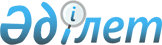 Рентабельділігі төмен, өте тұтқыр, су басқан, дебеті аз және сарқылған кен орындарының санатына жататын көмірсутек шикізаты кен орындарының (кен орындары тобының, кен орнының бір бөлігінің) тізбесін бекіту туралы
					
			Күшін жойған
			
			
		
					Қазақстан Республикасы Үкіметінің 2014 жылғы 18 маусымдағы № 673 қаулысы. Күші жойылды - Қазақстан Республикасы Үкіметінің 2019 жылғы 27 маусымдағы № 449 қаулысымен
      Ескерту. Күші жойылды – ҚР Үкіметінің 27.06.2019 № 449 (алғашқы ресми жарияланған күнінен кейін күнтізбелік он күн өткен соң қолданысқа енгізіледі) қаулысымен.
      "Салық және бюджетке төленетiн басқа да мiндеттi төлемдер туралы" 2008 жылғы 10 желтоқсандағы Қазақстан Республикасының Кодексi (Салық кодексi) 307-бабының 4-тармағына және "Көмірсутек шикізаты кен орнын (кен орындарының бір тобын, кен орнының бір бөлігін) рентабельділігі төмен, өте тұтқыр, су басқан, дебеті аз және сарқылған кен орындарының санатына жатқызу қағидасын және пайдалы қазбаларды өндіруге салынатын салық бөлігінде салық салу тәртібін бекіту туралы" Қазақстан Республикасы Үкіметінің 2010 жылғы 31 желтоқсандағы № 1528 қаулысына сәйкес Қазақстан Республикасының Үкiметi ҚАУЛЫ ЕТЕДI:
      1. Қоса беріліп отырған рентабельділігі төмен, өте тұтқыр, су басқан, дебеті аз және сарқылған кен орындарының санатына жататын көмірсутек шикізаты кен орындарының (кен орындары тобының, кен орнының бір бөлігінің) тізбесі бекітілсін.
      2. Осы қаулы алғашқы ресми жарияланған күнінен бастап қолданысқа енгізіледі. Рентабельділігі төмен, өте тұтқыр, су басқан, дебетi аз және
сарқылған кен орындарының санатына жататын көмiрсутек шикiзаты
кен орындарының (кен орындары тобының, кен орнының бір
бөлігінің) тізбесі
      Ескерту. Тізбеге өзгерістер енгізілді - ҚР Үкіметінің 31.10.2015 № 877 (алғашқы ресми жарияланған күнінен бастап қолданысқа енгізіледі); 30.12.2015 № 1132; 31.08.2016 № 501 (алғашқы ресми жарияланған күнінен кейін күнтізбелік он күн өткен соң қолданысқа енгізіледі); 20.10.2017 № 664 (алғашқы ресми жарияланған күнінен кейін күнтізбелік он күн өткен соң қолданысқа енгізіледі) қаулыларымен.


					© 2012. Қазақстан Республикасы Әділет министрлігінің «Қазақстан Республикасының Заңнама және құқықтық ақпарат институты» ШЖҚ РМК
				
Қазақстан Республикасының
Премьер-Министрі
К. МәсімовҚазақстан Республикасы
Үкіметінің
2014 жылғы 18 маусымдағы
№ 673 қаулысымен
бекітілген
Р/с №
Кен орнының (кен орындары тобының, кен орнының бір бөлігінің) атауы мен координаталары
Жер қойнауын пайдалануға арналған келісімшарттың тіркелген күні / нөмірі
Лицензияның берілген күні және нөмірі
Жер қойнауын пайдаланушының атауы
Пайдалы кен түрі
Көмiрсутек шикiзаты кен орны (кен орындары тобының, кен орнының бір бөлігінің) өте тұтқыр, су басқан, дебетi аз және сарқылған санатқа жатқызу критерийі
Көмiрсутек шикiзаты кен орнының (кен орындары тобының, кен орнының бір бөлігінің) санаты
Көмiрсутек шикiзаты кен орнын (кен орындары тобын, кен орнының бiр бөлiгiн) рентабельділігі төмен, өте тұтқыр, су басқан, дебетi аз және сарқылған кен орындары үшін пайдалы қазбаларды өндіруге салынатын салық мөлшерлемесі (%)
1
2
3
4
5
6
7
8
9
1.
Маңғыстау облысы Түпқараған ауданындағы Қаражанбас газ-мұнайлы кен орнының координаталары:

1. 45о10'05" с.е. 51о15'00" ш.б.

2. 45о10'30" с.е. 51о25'10" ш.б.

3. 45о08'42" с.е. 51о26'27" ш.б.

4. 45о07'05" с.е. 51о36'20" ш.б.

5. 45о05'10" с.е. 51о35'40" ш.б.

6. 45о05'10" с.е. 51о29'25" ш.б.

7. 45о05'50" с.е. 51о26'27" ш.б.

8. 45о05'00" с.е. 51о26'00" ш.б.

9. 45о05'20" с.е. 51о24'20" ш.б.

10. 45о06'05" с.е. 51о24'30" ш.б.

11. 45о07'45" с.е. 51о17'00" ш.б.

12. 45о07'55" с.е. 51о15'10" ш.б.
1997 жылғы  26 мамырда № 60 тіркелген көмiрсутек шикiзатын өндіруді іске асыруға арналған 1997 жылғы 

23 мамырдағы келісімшарт.
1997 жылғы 

7 мамырдағы № 239-Д (мұнай) МГ сериясы Жер қойнауын пайдалану құқығына берілетін лицензия.
"Қаражанбас мұнай" акционерлік қоғамы
Мұнай
Кен орны мұнайының қатпарлы жағдайындағы тұтқырлығы 378-ден бастап 541 мПа*сек дейін
Өте тұтқыр
0,5
2
Атырау облысы Мақат ауданындағы Жолдыбай мұнай-газ кен орны
1995 жылғы 15 қарашада тіркелген № 34 Жолдыбай және Жыланқабақ кен орындарында көмірсутегін жете барлауды, игеруді және өндіруді жүргізуге арналған 1995 жылғы 27 қыркүйектегі шарт
МГ сериялы жер қойнауын пайдалануға арналған 1995 жылғы 7 маусымдағы № 30 (мұнай) лицензия
"Тандай Петролеум" жауапкершілігі шектеулі серіктестігі
Мұнай
Кен орындарындағы мұнайдың орташа тәуліктік дебеті тәулігіне 3 тоннадан аз мөлшерді құрайды
Дебеті аз
1,5
2
1. 47042'00"с.е.

53039'06"ш.б.
1995 жылғы 15 қарашада тіркелген № 34 Жолдыбай және Жыланқабақ кен орындарында көмірсутегін жете барлауды, игеруді және өндіруді жүргізуге арналған 1995 жылғы 27 қыркүйектегі шарт
МГ сериялы жер қойнауын пайдалануға арналған 1995 жылғы 7 маусымдағы № 30 (мұнай) лицензия
"Тандай Петролеум" жауапкершілігі шектеулі серіктестігі
Мұнай
Кен орындарындағы мұнайдың орташа тәуліктік дебеті тәулігіне 3 тоннадан аз мөлшерді құрайды
Дебеті аз
1,5
2
2. 47042'16"с.е.

53038'48"ш.б.
1995 жылғы 15 қарашада тіркелген № 34 Жолдыбай және Жыланқабақ кен орындарында көмірсутегін жете барлауды, игеруді және өндіруді жүргізуге арналған 1995 жылғы 27 қыркүйектегі шарт
МГ сериялы жер қойнауын пайдалануға арналған 1995 жылғы 7 маусымдағы № 30 (мұнай) лицензия
"Тандай Петролеум" жауапкершілігі шектеулі серіктестігі
Мұнай
Кен орындарындағы мұнайдың орташа тәуліктік дебеті тәулігіне 3 тоннадан аз мөлшерді құрайды
Дебеті аз
1,5
2
3. 47042'46"с.е.

53038'17"ш.б.
1995 жылғы 15 қарашада тіркелген № 34 Жолдыбай және Жыланқабақ кен орындарында көмірсутегін жете барлауды, игеруді және өндіруді жүргізуге арналған 1995 жылғы 27 қыркүйектегі шарт
МГ сериялы жер қойнауын пайдалануға арналған 1995 жылғы 7 маусымдағы № 30 (мұнай) лицензия
"Тандай Петролеум" жауапкершілігі шектеулі серіктестігі
Мұнай
Кен орындарындағы мұнайдың орташа тәуліктік дебеті тәулігіне 3 тоннадан аз мөлшерді құрайды
Дебеті аз
1,5
2
4. 47042'52"с.е.

53039'00"ш.б.
1995 жылғы 15 қарашада тіркелген № 34 Жолдыбай және Жыланқабақ кен орындарында көмірсутегін жете барлауды, игеруді және өндіруді жүргізуге арналған 1995 жылғы 27 қыркүйектегі шарт
МГ сериялы жер қойнауын пайдалануға арналған 1995 жылғы 7 маусымдағы № 30 (мұнай) лицензия
"Тандай Петролеум" жауапкершілігі шектеулі серіктестігі
Мұнай
Кен орындарындағы мұнайдың орташа тәуліктік дебеті тәулігіне 3 тоннадан аз мөлшерді құрайды
Дебеті аз
1,5
2
5. 47042'11"с.е.

53039'57"ш.б.
1995 жылғы 15 қарашада тіркелген № 34 Жолдыбай және Жыланқабақ кен орындарында көмірсутегін жете барлауды, игеруді және өндіруді жүргізуге арналған 1995 жылғы 27 қыркүйектегі шарт
МГ сериялы жер қойнауын пайдалануға арналған 1995 жылғы 7 маусымдағы № 30 (мұнай) лицензия
"Тандай Петролеум" жауапкершілігі шектеулі серіктестігі
Мұнай
Кен орындарындағы мұнайдың орташа тәуліктік дебеті тәулігіне 3 тоннадан аз мөлшерді құрайды
Дебеті аз
1,5
2
6. 47042'03"с.е.

53040'09"ш.б.
1995 жылғы 15 қарашада тіркелген № 34 Жолдыбай және Жыланқабақ кен орындарында көмірсутегін жете барлауды, игеруді және өндіруді жүргізуге арналған 1995 жылғы 27 қыркүйектегі шарт
МГ сериялы жер қойнауын пайдалануға арналған 1995 жылғы 7 маусымдағы № 30 (мұнай) лицензия
"Тандай Петролеум" жауапкершілігі шектеулі серіктестігі
Мұнай
Кен орындарындағы мұнайдың орташа тәуліктік дебеті тәулігіне 3 тоннадан аз мөлшерді құрайды
Дебеті аз
1,5
2
7. 47041'56"с.е.

53039'49"ш.б.
1995 жылғы 15 қарашада тіркелген № 34 Жолдыбай және Жыланқабақ кен орындарында көмірсутегін жете барлауды, игеруді және өндіруді жүргізуге арналған 1995 жылғы 27 қыркүйектегі шарт
МГ сериялы жер қойнауын пайдалануға арналған 1995 жылғы 7 маусымдағы № 30 (мұнай) лицензия
"Тандай Петролеум" жауапкершілігі шектеулі серіктестігі
Мұнай
Кен орындарындағы мұнайдың орташа тәуліктік дебеті тәулігіне 3 тоннадан аз мөлшерді құрайды
Дебеті аз
1,5
3
Атырау облысы Жылыой ауданындағы Жыланқабақ мұнай кен орны
1995 жылғы 15 қарашада тіркелген № 34 Жолдыбай және Жыланқабақ кен орындарында көмірсутегін жете барлауды, игеруді және өндіруді жүргізуге арналған 1995 жылғы 27 қыркүйектегі шарт
МГ сериялы жер қойнауын пайдалануға арналған 

1995 жылғы 7 маусымдағы № 29 (мұнай) лицензия
"Тандай Петролеум" жауапкершілігі шектеулі серіктестігі
Мұнай
Кен орындарындағы мұнайдың орташа тәуліктік дебеті тәулігіне 3 тоннадан аз мөлшерді құрайды
Дебеті аз
1,5
3
1. 47037'17,6"с.е.

54025'05"ш.б.
1995 жылғы 15 қарашада тіркелген № 34 Жолдыбай және Жыланқабақ кен орындарында көмірсутегін жете барлауды, игеруді және өндіруді жүргізуге арналған 1995 жылғы 27 қыркүйектегі шарт
МГ сериялы жер қойнауын пайдалануға арналған 

1995 жылғы 7 маусымдағы № 29 (мұнай) лицензия
"Тандай Петролеум" жауапкершілігі шектеулі серіктестігі
Мұнай
Кен орындарындағы мұнайдың орташа тәуліктік дебеті тәулігіне 3 тоннадан аз мөлшерді құрайды
Дебеті аз
1,5
3
2. 47037'20,7"с.е.

54026'03"ш.б.
1995 жылғы 15 қарашада тіркелген № 34 Жолдыбай және Жыланқабақ кен орындарында көмірсутегін жете барлауды, игеруді және өндіруді жүргізуге арналған 1995 жылғы 27 қыркүйектегі шарт
МГ сериялы жер қойнауын пайдалануға арналған 

1995 жылғы 7 маусымдағы № 29 (мұнай) лицензия
"Тандай Петролеум" жауапкершілігі шектеулі серіктестігі
Мұнай
Кен орындарындағы мұнайдың орташа тәуліктік дебеті тәулігіне 3 тоннадан аз мөлшерді құрайды
Дебеті аз
1,5
3
3. 47037'23,1"с.е.

54026'03"ш.б.
1995 жылғы 15 қарашада тіркелген № 34 Жолдыбай және Жыланқабақ кен орындарында көмірсутегін жете барлауды, игеруді және өндіруді жүргізуге арналған 1995 жылғы 27 қыркүйектегі шарт
МГ сериялы жер қойнауын пайдалануға арналған 

1995 жылғы 7 маусымдағы № 29 (мұнай) лицензия
"Тандай Петролеум" жауапкершілігі шектеулі серіктестігі
Мұнай
Кен орындарындағы мұнайдың орташа тәуліктік дебеті тәулігіне 3 тоннадан аз мөлшерді құрайды
Дебеті аз
1,5
3
4. 47037'33,3"с.е.

54027'07,8"ш.б.
1995 жылғы 15 қарашада тіркелген № 34 Жолдыбай және Жыланқабақ кен орындарында көмірсутегін жете барлауды, игеруді және өндіруді жүргізуге арналған 1995 жылғы 27 қыркүйектегі шарт
МГ сериялы жер қойнауын пайдалануға арналған 

1995 жылғы 7 маусымдағы № 29 (мұнай) лицензия
"Тандай Петролеум" жауапкершілігі шектеулі серіктестігі
Мұнай
Кен орындарындағы мұнайдың орташа тәуліктік дебеті тәулігіне 3 тоннадан аз мөлшерді құрайды
Дебеті аз
1,5
3
5. 47037'00,0"с.е.

54026'26,6"ш.б.
1995 жылғы 15 қарашада тіркелген № 34 Жолдыбай және Жыланқабақ кен орындарында көмірсутегін жете барлауды, игеруді және өндіруді жүргізуге арналған 1995 жылғы 27 қыркүйектегі шарт
МГ сериялы жер қойнауын пайдалануға арналған 

1995 жылғы 7 маусымдағы № 29 (мұнай) лицензия
"Тандай Петролеум" жауапкершілігі шектеулі серіктестігі
Мұнай
Кен орындарындағы мұнайдың орташа тәуліктік дебеті тәулігіне 3 тоннадан аз мөлшерді құрайды
Дебеті аз
1,5
3
6. 47036'43,5"с.е.

54025'50,1"ш.б.
1995 жылғы 15 қарашада тіркелген № 34 Жолдыбай және Жыланқабақ кен орындарында көмірсутегін жете барлауды, игеруді және өндіруді жүргізуге арналған 1995 жылғы 27 қыркүйектегі шарт
МГ сериялы жер қойнауын пайдалануға арналған 

1995 жылғы 7 маусымдағы № 29 (мұнай) лицензия
"Тандай Петролеум" жауапкершілігі шектеулі серіктестігі
Мұнай
Кен орындарындағы мұнайдың орташа тәуліктік дебеті тәулігіне 3 тоннадан аз мөлшерді құрайды
Дебеті аз
1,5
3
7. 47036'38,2"с.е.

54025'27,6"ш.б.
1995 жылғы 15 қарашада тіркелген № 34 Жолдыбай және Жыланқабақ кен орындарында көмірсутегін жете барлауды, игеруді және өндіруді жүргізуге арналған 1995 жылғы 27 қыркүйектегі шарт
МГ сериялы жер қойнауын пайдалануға арналған 

1995 жылғы 7 маусымдағы № 29 (мұнай) лицензия
"Тандай Петролеум" жауапкершілігі шектеулі серіктестігі
Мұнай
Кен орындарындағы мұнайдың орташа тәуліктік дебеті тәулігіне 3 тоннадан аз мөлшерді құрайды
Дебеті аз
1,5
3
8. 47036'33,3"с.е.

54024'42,8"ш.б.
1995 жылғы 15 қарашада тіркелген № 34 Жолдыбай және Жыланқабақ кен орындарында көмірсутегін жете барлауды, игеруді және өндіруді жүргізуге арналған 1995 жылғы 27 қыркүйектегі шарт
МГ сериялы жер қойнауын пайдалануға арналған 

1995 жылғы 7 маусымдағы № 29 (мұнай) лицензия
"Тандай Петролеум" жауапкершілігі шектеулі серіктестігі
Мұнай
Кен орындарындағы мұнайдың орташа тәуліктік дебеті тәулігіне 3 тоннадан аз мөлшерді құрайды
Дебеті аз
1,5
3
9. 47036'46,0"с.е.

54024'50,8"ш.б.
1995 жылғы 15 қарашада тіркелген № 34 Жолдыбай және Жыланқабақ кен орындарында көмірсутегін жете барлауды, игеруді және өндіруді жүргізуге арналған 1995 жылғы 27 қыркүйектегі шарт
МГ сериялы жер қойнауын пайдалануға арналған 

1995 жылғы 7 маусымдағы № 29 (мұнай) лицензия
"Тандай Петролеум" жауапкершілігі шектеулі серіктестігі
Мұнай
Кен орындарындағы мұнайдың орташа тәуліктік дебеті тәулігіне 3 тоннадан аз мөлшерді құрайды
Дебеті аз
1,5
3
10. 47036'45,0"с.е.

54024'38,6"ш.б.
1995 жылғы 15 қарашада тіркелген № 34 Жолдыбай және Жыланқабақ кен орындарында көмірсутегін жете барлауды, игеруді және өндіруді жүргізуге арналған 1995 жылғы 27 қыркүйектегі шарт
МГ сериялы жер қойнауын пайдалануға арналған 

1995 жылғы 7 маусымдағы № 29 (мұнай) лицензия
"Тандай Петролеум" жауапкершілігі шектеулі серіктестігі
Мұнай
Кен орындарындағы мұнайдың орташа тәуліктік дебеті тәулігіне 3 тоннадан аз мөлшерді құрайды
Дебеті аз
1,5
3
11. 47036'48,0"с.е.

54024'21,8"ш.б.
1995 жылғы 15 қарашада тіркелген № 34 Жолдыбай және Жыланқабақ кен орындарында көмірсутегін жете барлауды, игеруді және өндіруді жүргізуге арналған 1995 жылғы 27 қыркүйектегі шарт
МГ сериялы жер қойнауын пайдалануға арналған 

1995 жылғы 7 маусымдағы № 29 (мұнай) лицензия
"Тандай Петролеум" жауапкершілігі шектеулі серіктестігі
Мұнай
Кен орындарындағы мұнайдың орташа тәуліктік дебеті тәулігіне 3 тоннадан аз мөлшерді құрайды
Дебеті аз
1,5
3
12. 47037'02,2"с.е.

54024'28,3"ш.б.
1995 жылғы 15 қарашада тіркелген № 34 Жолдыбай және Жыланқабақ кен орындарында көмірсутегін жете барлауды, игеруді және өндіруді жүргізуге арналған 1995 жылғы 27 қыркүйектегі шарт
МГ сериялы жер қойнауын пайдалануға арналған 

1995 жылғы 7 маусымдағы № 29 (мұнай) лицензия
"Тандай Петролеум" жауапкершілігі шектеулі серіктестігі
Мұнай
Кен орындарындағы мұнайдың орташа тәуліктік дебеті тәулігіне 3 тоннадан аз мөлшерді құрайды
Дебеті аз
1,5
3
13. 47037'08,5"с.е.

54024'37,1"ш.б.
1995 жылғы 15 қарашада тіркелген № 34 Жолдыбай және Жыланқабақ кен орындарында көмірсутегін жете барлауды, игеруді және өндіруді жүргізуге арналған 1995 жылғы 27 қыркүйектегі шарт
МГ сериялы жер қойнауын пайдалануға арналған 

1995 жылғы 7 маусымдағы № 29 (мұнай) лицензия
"Тандай Петролеум" жауапкершілігі шектеулі серіктестігі
Мұнай
Кен орындарындағы мұнайдың орташа тәуліктік дебеті тәулігіне 3 тоннадан аз мөлшерді құрайды
Дебеті аз
1,5
4
Қарағанды және Қызылорда облыстарында орналасқан Есжан газ-мұнайлы кен орны
Жер қойнауын пайдалануға арналған 2001 жылғы 24 сәуірдегі № 662 келісімшарт
Жер қойнауын пайдалану құқығына арналған 2014 жылғы 4 желтоқсандағы № 14018145лицензия
"САУТС-ОЙЛ" жауапкершілігі шектеулі серіктестігі
Мұнай
Кен орнындағы орташа тәуліктік дебет тәулігіне 2-ден 3 тоннаға дейін құрайды
Дебеті аз
2,5
4
1. 46020,00,, с.е. 64030,00,, ш.б.
Жер қойнауын пайдалануға арналған 2001 жылғы 24 сәуірдегі № 662 келісімшарт
Жер қойнауын пайдалану құқығына арналған 2014 жылғы 4 желтоқсандағы № 14018145лицензия
"САУТС-ОЙЛ" жауапкершілігі шектеулі серіктестігі
Мұнай
Кен орнындағы орташа тәуліктік дебет тәулігіне 2-ден 3 тоннаға дейін құрайды
Дебеті аз
2,5
4
2. 46040,00,, с.е.

64030,00,, ш.б.
Жер қойнауын пайдалануға арналған 2001 жылғы 24 сәуірдегі № 662 келісімшарт
Жер қойнауын пайдалану құқығына арналған 2014 жылғы 4 желтоқсандағы № 14018145лицензия
"САУТС-ОЙЛ" жауапкершілігі шектеулі серіктестігі
Мұнай
Кен орнындағы орташа тәуліктік дебет тәулігіне 2-ден 3 тоннаға дейін құрайды
Дебеті аз
2,5
4
3. 46040,00,, с.е. 64050,00,, ш.б.
Жер қойнауын пайдалануға арналған 2001 жылғы 24 сәуірдегі № 662 келісімшарт
Жер қойнауын пайдалану құқығына арналған 2014 жылғы 4 желтоқсандағы № 14018145лицензия
"САУТС-ОЙЛ" жауапкершілігі шектеулі серіктестігі
Мұнай
Кен орнындағы орташа тәуліктік дебет тәулігіне 2-ден 3 тоннаға дейін құрайды
Дебеті аз
2,5
4
4. 46030,00,, с.е. 64056,05,, ш.б.
Жер қойнауын пайдалануға арналған 2001 жылғы 24 сәуірдегі № 662 келісімшарт
Жер қойнауын пайдалану құқығына арналған 2014 жылғы 4 желтоқсандағы № 14018145лицензия
"САУТС-ОЙЛ" жауапкершілігі шектеулі серіктестігі
Мұнай
Кен орнындағы орташа тәуліктік дебет тәулігіне 2-ден 3 тоннаға дейін құрайды
Дебеті аз
2,5
4
5. 46030,00,, с.е.

64056,00,, ш.б.
Жер қойнауын пайдалануға арналған 2001 жылғы 24 сәуірдегі № 662 келісімшарт
Жер қойнауын пайдалану құқығына арналған 2014 жылғы 4 желтоқсандағы № 14018145лицензия
"САУТС-ОЙЛ" жауапкершілігі шектеулі серіктестігі
Мұнай
Кен орнындағы орташа тәуліктік дебет тәулігіне 2-ден 3 тоннаға дейін құрайды
Дебеті аз
2,5
4
6. 46028,00,, с.е. 64056,00,, ш.б.
Жер қойнауын пайдалануға арналған 2001 жылғы 24 сәуірдегі № 662 келісімшарт
Жер қойнауын пайдалану құқығына арналған 2014 жылғы 4 желтоқсандағы № 14018145лицензия
"САУТС-ОЙЛ" жауапкершілігі шектеулі серіктестігі
Мұнай
Кен орнындағы орташа тәуліктік дебет тәулігіне 2-ден 3 тоннаға дейін құрайды
Дебеті аз
2,5
4
7. 46026,55,, с.е. 64057,30,, ш.б.
Жер қойнауын пайдалануға арналған 2001 жылғы 24 сәуірдегі № 662 келісімшарт
Жер қойнауын пайдалану құқығына арналған 2014 жылғы 4 желтоқсандағы № 14018145лицензия
"САУТС-ОЙЛ" жауапкершілігі шектеулі серіктестігі
Мұнай
Кен орнындағы орташа тәуліктік дебет тәулігіне 2-ден 3 тоннаға дейін құрайды
Дебеті аз
2,5
4
8. 46021,56,, с.е.

64058,07,,ш.б.
Жер қойнауын пайдалануға арналған 2001 жылғы 24 сәуірдегі № 662 келісімшарт
Жер қойнауын пайдалану құқығына арналған 2014 жылғы 4 желтоқсандағы № 14018145лицензия
"САУТС-ОЙЛ" жауапкершілігі шектеулі серіктестігі
Мұнай
Кен орнындағы орташа тәуліктік дебет тәулігіне 2-ден 3 тоннаға дейін құрайды
Дебеті аз
2,5
4
9. 46020,00,, с.е.

64059,00,, ш.б.
Жер қойнауын пайдалануға арналған 2001 жылғы 24 сәуірдегі № 662 келісімшарт
Жер қойнауын пайдалану құқығына арналған 2014 жылғы 4 желтоқсандағы № 14018145лицензия
"САУТС-ОЙЛ" жауапкершілігі шектеулі серіктестігі
Мұнай
Кен орнындағы орташа тәуліктік дебет тәулігіне 2-ден 3 тоннаға дейін құрайды
Дебеті аз
2,5
4
10. 46020,00,, с.е.

64048,50,, ш.б.
Жер қойнауын пайдалануға арналған 2001 жылғы 24 сәуірдегі № 662 келісімшарт
Жер қойнауын пайдалану құқығына арналған 2014 жылғы 4 желтоқсандағы № 14018145лицензия
"САУТС-ОЙЛ" жауапкершілігі шектеулі серіктестігі
Мұнай
Кен орнындағы орташа тәуліктік дебет тәулігіне 2-ден 3 тоннаға дейін құрайды
Дебеті аз
2,5
4
11. 46026,56,, с.е.

64037,23,, ш.б.
Жер қойнауын пайдалануға арналған 2001 жылғы 24 сәуірдегі № 662 келісімшарт
Жер қойнауын пайдалану құқығына арналған 2014 жылғы 4 желтоқсандағы № 14018145лицензия
"САУТС-ОЙЛ" жауапкершілігі шектеулі серіктестігі
Мұнай
Кен орнындағы орташа тәуліктік дебет тәулігіне 2-ден 3 тоннаға дейін құрайды
Дебеті аз
2,5
4
12. 46027,50,, с.е.

64035,47,, ш.б.
Жер қойнауын пайдалануға арналған 2001 жылғы 24 сәуірдегі № 662 келісімшарт
Жер қойнауын пайдалану құқығына арналған 2014 жылғы 4 желтоқсандағы № 14018145лицензия
"САУТС-ОЙЛ" жауапкершілігі шектеулі серіктестігі
Мұнай
Кен орнындағы орташа тәуліктік дебет тәулігіне 2-ден 3 тоннаға дейін құрайды
Дебеті аз
2,5
4
13. 46025,07,, с.е.

64036,08,, ш.б.
Жер қойнауын пайдалануға арналған 2001 жылғы 24 сәуірдегі № 662 келісімшарт
Жер қойнауын пайдалану құқығына арналған 2014 жылғы 4 желтоқсандағы № 14018145лицензия
"САУТС-ОЙЛ" жауапкершілігі шектеулі серіктестігі
Мұнай
Кен орнындағы орташа тәуліктік дебет тәулігіне 2-ден 3 тоннаға дейін құрайды
Дебеті аз
2,5
4
14. 46022,03,, с.е.

64037,25,,ш.б.
Жер қойнауын пайдалануға арналған 2001 жылғы 24 сәуірдегі № 662 келісімшарт
Жер қойнауын пайдалану құқығына арналған 2014 жылғы 4 желтоқсандағы № 14018145лицензия
"САУТС-ОЙЛ" жауапкершілігі шектеулі серіктестігі
Мұнай
Кен орнындағы орташа тәуліктік дебет тәулігіне 2-ден 3 тоннаға дейін құрайды
Дебеті аз
2,5
4
15. 46020,00,, с.е.

64040,58,,ш.б.
Жер қойнауын пайдалануға арналған 2001 жылғы 24 сәуірдегі № 662 келісімшарт
Жер қойнауын пайдалану құқығына арналған 2014 жылғы 4 желтоқсандағы № 14018145лицензия
"САУТС-ОЙЛ" жауапкершілігі шектеулі серіктестігі
Мұнай
Кен орнындағы орташа тәуліктік дебет тәулігіне 2-ден 3 тоннаға дейін құрайды
Дебеті аз
2,5
5
Қарағанды және Қызылорда облыстарында орналасқан Қалжан газ-мұнайлы кен орны
Жер қойнауын пайдалануға арналған 2001 жылғы 24  сәуірдегі № 662 келісімшарт
Жер қойнауын пайдалану құқығына арналған 2014 жылғы 4 желтоқсандағы № 14018145лицензия
"САУТС-ОЙЛ" жауапкершілігі шектеулі серіктестігі
Мұнай
Кен орнындағы орташа тәуліктік дебет тәулігіне 1-ден 2 тоннаға дейін құрайды
Дебеті аз
1,5
5
1. 46020,00,, с.е.

64030,00,, ш.б.
Жер қойнауын пайдалануға арналған 2001 жылғы 24  сәуірдегі № 662 келісімшарт
Жер қойнауын пайдалану құқығына арналған 2014 жылғы 4 желтоқсандағы № 14018145лицензия
"САУТС-ОЙЛ" жауапкершілігі шектеулі серіктестігі
Мұнай
Кен орнындағы орташа тәуліктік дебет тәулігіне 1-ден 2 тоннаға дейін құрайды
Дебеті аз
1,5
5
2. 46040,00,, с.е.

64030,00,, ш.б.
Жер қойнауын пайдалануға арналған 2001 жылғы 24  сәуірдегі № 662 келісімшарт
Жер қойнауын пайдалану құқығына арналған 2014 жылғы 4 желтоқсандағы № 14018145лицензия
"САУТС-ОЙЛ" жауапкершілігі шектеулі серіктестігі
Мұнай
Кен орнындағы орташа тәуліктік дебет тәулігіне 1-ден 2 тоннаға дейін құрайды
Дебеті аз
1,5
5
3. 46040,00,, с.е.

64050,00,, ш.б.
Жер қойнауын пайдалануға арналған 2001 жылғы 24  сәуірдегі № 662 келісімшарт
Жер қойнауын пайдалану құқығына арналған 2014 жылғы 4 желтоқсандағы № 14018145лицензия
"САУТС-ОЙЛ" жауапкершілігі шектеулі серіктестігі
Мұнай
Кен орнындағы орташа тәуліктік дебет тәулігіне 1-ден 2 тоннаға дейін құрайды
Дебеті аз
1,5
5
4. 46030,00,, с.е.

64050,00,, ш.б.
Жер қойнауын пайдалануға арналған 2001 жылғы 24  сәуірдегі № 662 келісімшарт
Жер қойнауын пайдалану құқығына арналған 2014 жылғы 4 желтоқсандағы № 14018145лицензия
"САУТС-ОЙЛ" жауапкершілігі шектеулі серіктестігі
Мұнай
Кен орнындағы орташа тәуліктік дебет тәулігіне 1-ден 2 тоннаға дейін құрайды
Дебеті аз
1,5
5
5. 46030,00,, с.е.

64056,00,, ш.б.
Жер қойнауын пайдалануға арналған 2001 жылғы 24  сәуірдегі № 662 келісімшарт
Жер қойнауын пайдалану құқығына арналған 2014 жылғы 4 желтоқсандағы № 14018145лицензия
"САУТС-ОЙЛ" жауапкершілігі шектеулі серіктестігі
Мұнай
Кен орнындағы орташа тәуліктік дебет тәулігіне 1-ден 2 тоннаға дейін құрайды
Дебеті аз
1,5
5
6. 46028,00,, с.е.

64056,00,, ш.б.
Жер қойнауын пайдалануға арналған 2001 жылғы 24  сәуірдегі № 662 келісімшарт
Жер қойнауын пайдалану құқығына арналған 2014 жылғы 4 желтоқсандағы № 14018145лицензия
"САУТС-ОЙЛ" жауапкершілігі шектеулі серіктестігі
Мұнай
Кен орнындағы орташа тәуліктік дебет тәулігіне 1-ден 2 тоннаға дейін құрайды
Дебеті аз
1,5
5
7. 46026,55,, с.е.

64057,30,, ш.б.
Жер қойнауын пайдалануға арналған 2001 жылғы 24  сәуірдегі № 662 келісімшарт
Жер қойнауын пайдалану құқығына арналған 2014 жылғы 4 желтоқсандағы № 14018145лицензия
"САУТС-ОЙЛ" жауапкершілігі шектеулі серіктестігі
Мұнай
Кен орнындағы орташа тәуліктік дебет тәулігіне 1-ден 2 тоннаға дейін құрайды
Дебеті аз
1,5
5
8. 46021,56,, с.е.

64058,07,, ш.б.
Жер қойнауын пайдалануға арналған 2001 жылғы 24  сәуірдегі № 662 келісімшарт
Жер қойнауын пайдалану құқығына арналған 2014 жылғы 4 желтоқсандағы № 14018145лицензия
"САУТС-ОЙЛ" жауапкершілігі шектеулі серіктестігі
Мұнай
Кен орнындағы орташа тәуліктік дебет тәулігіне 1-ден 2 тоннаға дейін құрайды
Дебеті аз
1,5
5
9. 46020,00,, с.е.

64059,00,,ш.б.
Жер қойнауын пайдалануға арналған 2001 жылғы 24  сәуірдегі № 662 келісімшарт
Жер қойнауын пайдалану құқығына арналған 2014 жылғы 4 желтоқсандағы № 14018145лицензия
"САУТС-ОЙЛ" жауапкершілігі шектеулі серіктестігі
Мұнай
Кен орнындағы орташа тәуліктік дебет тәулігіне 1-ден 2 тоннаға дейін құрайды
Дебеті аз
1,5
5
10. 46020,00,, с.е.

64048?50,, ш.б.
Жер қойнауын пайдалануға арналған 2001 жылғы 24  сәуірдегі № 662 келісімшарт
Жер қойнауын пайдалану құқығына арналған 2014 жылғы 4 желтоқсандағы № 14018145лицензия
"САУТС-ОЙЛ" жауапкершілігі шектеулі серіктестігі
Мұнай
Кен орнындағы орташа тәуліктік дебет тәулігіне 1-ден 2 тоннаға дейін құрайды
Дебеті аз
1,5
5
11. 46026,56,, с.е.

64037?23,, ш.б.
Жер қойнауын пайдалануға арналған 2001 жылғы 24  сәуірдегі № 662 келісімшарт
Жер қойнауын пайдалану құқығына арналған 2014 жылғы 4 желтоқсандағы № 14018145лицензия
"САУТС-ОЙЛ" жауапкершілігі шектеулі серіктестігі
Мұнай
Кен орнындағы орташа тәуліктік дебет тәулігіне 1-ден 2 тоннаға дейін құрайды
Дебеті аз
1,5
5
12. 46027,50,, с.е.

64035?47,, ш.б.
Жер қойнауын пайдалануға арналған 2001 жылғы 24  сәуірдегі № 662 келісімшарт
Жер қойнауын пайдалану құқығына арналған 2014 жылғы 4 желтоқсандағы № 14018145лицензия
"САУТС-ОЙЛ" жауапкершілігі шектеулі серіктестігі
Мұнай
Кен орнындағы орташа тәуліктік дебет тәулігіне 1-ден 2 тоннаға дейін құрайды
Дебеті аз
1,5
5
13. 46025,07,, с.е.

64036,08,, ш.б.
Жер қойнауын пайдалануға арналған 2001 жылғы 24  сәуірдегі № 662 келісімшарт
Жер қойнауын пайдалану құқығына арналған 2014 жылғы 4 желтоқсандағы № 14018145лицензия
"САУТС-ОЙЛ" жауапкершілігі шектеулі серіктестігі
Мұнай
Кен орнындағы орташа тәуліктік дебет тәулігіне 1-ден 2 тоннаға дейін құрайды
Дебеті аз
1,5
5
14. 46022,03,, с.е.

64037,25,, ш.б.
Жер қойнауын пайдалануға арналған 2001 жылғы 24  сәуірдегі № 662 келісімшарт
Жер қойнауын пайдалану құқығына арналған 2014 жылғы 4 желтоқсандағы № 14018145лицензия
"САУТС-ОЙЛ" жауапкершілігі шектеулі серіктестігі
Мұнай
Кен орнындағы орташа тәуліктік дебет тәулігіне 1-ден 2 тоннаға дейін құрайды
Дебеті аз
1,5
5
15. 46020,00,, с.е.

64040,58,, ш.б.
Жер қойнауын пайдалануға арналған 2001 жылғы 24  сәуірдегі № 662 келісімшарт
Жер қойнауын пайдалану құқығына арналған 2014 жылғы 4 желтоқсандағы № 14018145лицензия
"САУТС-ОЙЛ" жауапкершілігі шектеулі серіктестігі
Мұнай
Кен орнындағы орташа тәуліктік дебет тәулігіне 1-ден 2 тоннаға дейін құрайды
Дебеті аз
1,5
6
Қарағанды және Қызылорда облыстарында орналасқан Солтүстік Ақшабұлақ газ-мұнайлы кен орны
Жер қойнауын пайдалануға арналған 2001 жылғы 10 мамырдағы № 668 келісімшарт
Жер қойнауын пайдалану құқығына арналған 2014 жылғы 4 желтоқсандағы № 14018145лицензия
"САУТС-ОЙЛ" жауапкершілігі шектеулі серіктестігі
Мұнай
Кен орнындағы орташа тәуліктік дебит тәулігіне 1-ден 2 тоннаға дейін құрайды
Дебиті аз
1,5
6
1. 46000,00,, с.е.

65032,12,, ш.б.
Жер қойнауын пайдалануға арналған 2001 жылғы 10 мамырдағы № 668 келісімшарт
Жер қойнауын пайдалану құқығына арналған 2014 жылғы 4 желтоқсандағы № 14018145лицензия
"САУТС-ОЙЛ" жауапкершілігі шектеулі серіктестігі
Мұнай
Кен орнындағы орташа тәуліктік дебит тәулігіне 1-ден 2 тоннаға дейін құрайды
Дебиті аз
1,5
6
2. 46003,04,, с.е.

65032,25,, ш.б.
Жер қойнауын пайдалануға арналған 2001 жылғы 10 мамырдағы № 668 келісімшарт
Жер қойнауын пайдалану құқығына арналған 2014 жылғы 4 желтоқсандағы № 14018145лицензия
"САУТС-ОЙЛ" жауапкершілігі шектеулі серіктестігі
Мұнай
Кен орнындағы орташа тәуліктік дебит тәулігіне 1-ден 2 тоннаға дейін құрайды
Дебиті аз
1,5
6
3. 46003,10,, с.е.

65027,18,, ш.б.
Жер қойнауын пайдалануға арналған 2001 жылғы 10 мамырдағы № 668 келісімшарт
Жер қойнауын пайдалану құқығына арналған 2014 жылғы 4 желтоқсандағы № 14018145лицензия
"САУТС-ОЙЛ" жауапкершілігі шектеулі серіктестігі
Мұнай
Кен орнындағы орташа тәуліктік дебит тәулігіне 1-ден 2 тоннаға дейін құрайды
Дебиті аз
1,5
6
4. 46008,24,, с.е.

65027,32,, ш.б.
Жер қойнауын пайдалануға арналған 2001 жылғы 10 мамырдағы № 668 келісімшарт
Жер қойнауын пайдалану құқығына арналған 2014 жылғы 4 желтоқсандағы № 14018145лицензия
"САУТС-ОЙЛ" жауапкершілігі шектеулі серіктестігі
Мұнай
Кен орнындағы орташа тәуліктік дебит тәулігіне 1-ден 2 тоннаға дейін құрайды
Дебиті аз
1,5
6
5. 46008,22,, с.е.

65030,00,, ш.б.
Жер қойнауын пайдалануға арналған 2001 жылғы 10 мамырдағы № 668 келісімшарт
Жер қойнауын пайдалану құқығына арналған 2014 жылғы 4 желтоқсандағы № 14018145лицензия
"САУТС-ОЙЛ" жауапкершілігі шектеулі серіктестігі
Мұнай
Кен орнындағы орташа тәуліктік дебит тәулігіне 1-ден 2 тоннаға дейін құрайды
Дебиті аз
1,5
6
6. 46020,00,, с.е.

65030,00,, ш.б.
Жер қойнауын пайдалануға арналған 2001 жылғы 10 мамырдағы № 668 келісімшарт
Жер қойнауын пайдалану құқығына арналған 2014 жылғы 4 желтоқсандағы № 14018145лицензия
"САУТС-ОЙЛ" жауапкершілігі шектеулі серіктестігі
Мұнай
Кен орнындағы орташа тәуліктік дебит тәулігіне 1-ден 2 тоннаға дейін құрайды
Дебиті аз
1,5
6
7. 46020,00,, с.е.

65050,00,, ш.б.
Жер қойнауын пайдалануға арналған 2001 жылғы 10 мамырдағы № 668 келісімшарт
Жер қойнауын пайдалану құқығына арналған 2014 жылғы 4 желтоқсандағы № 14018145лицензия
"САУТС-ОЙЛ" жауапкершілігі шектеулі серіктестігі
Мұнай
Кен орнындағы орташа тәуліктік дебит тәулігіне 1-ден 2 тоннаға дейін құрайды
Дебиті аз
1,5
6
8. 46015,25,, с.е.

65050,00,, ш.б.
Жер қойнауын пайдалануға арналған 2001 жылғы 10 мамырдағы № 668 келісімшарт
Жер қойнауын пайдалану құқығына арналған 2014 жылғы 4 желтоқсандағы № 14018145лицензия
"САУТС-ОЙЛ" жауапкершілігі шектеулі серіктестігі
Мұнай
Кен орнындағы орташа тәуліктік дебит тәулігіне 1-ден 2 тоннаға дейін құрайды
Дебиті аз
1,5
6
9. 46013,25,, с.е.

65045,10,, ш.б.
Жер қойнауын пайдалануға арналған 2001 жылғы 10 мамырдағы № 668 келісімшарт
Жер қойнауын пайдалану құқығына арналған 2014 жылғы 4 желтоқсандағы № 14018145лицензия
"САУТС-ОЙЛ" жауапкершілігі шектеулі серіктестігі
Мұнай
Кен орнындағы орташа тәуліктік дебит тәулігіне 1-ден 2 тоннаға дейін құрайды
Дебиті аз
1,5
6
10. 46005,30,, с.е.

65048,00,, ш.б.
Жер қойнауын пайдалануға арналған 2001 жылғы 10 мамырдағы № 668 келісімшарт
Жер қойнауын пайдалану құқығына арналған 2014 жылғы 4 желтоқсандағы № 14018145лицензия
"САУТС-ОЙЛ" жауапкершілігі шектеулі серіктестігі
Мұнай
Кен орнындағы орташа тәуліктік дебит тәулігіне 1-ден 2 тоннаға дейін құрайды
Дебиті аз
1,5
6
11. 46004,00,, с.е.

65050,00,, ш.б.
Жер қойнауын пайдалануға арналған 2001 жылғы 10 мамырдағы № 668 келісімшарт
Жер қойнауын пайдалану құқығына арналған 2014 жылғы 4 желтоқсандағы № 14018145лицензия
"САУТС-ОЙЛ" жауапкершілігі шектеулі серіктестігі
Мұнай
Кен орнындағы орташа тәуліктік дебит тәулігіне 1-ден 2 тоннаға дейін құрайды
Дебиті аз
1,5
6
12. 46000,00,, с.е.

65050,00,, ш.б.
Жер қойнауын пайдалануға арналған 2001 жылғы 10 мамырдағы № 668 келісімшарт
Жер қойнауын пайдалану құқығына арналған 2014 жылғы 4 желтоқсандағы № 14018145лицензия
"САУТС-ОЙЛ" жауапкершілігі шектеулі серіктестігі
Мұнай
Кен орнындағы орташа тәуліктік дебит тәулігіне 1-ден 2 тоннаға дейін құрайды
Дебиті аз
1,5
6
13. 46000,00,, с.е.

65046,50,, ш.б.
Жер қойнауын пайдалануға арналған 2001 жылғы 10 мамырдағы № 668 келісімшарт
Жер қойнауын пайдалану құқығына арналған 2014 жылғы 4 желтоқсандағы № 14018145лицензия
"САУТС-ОЙЛ" жауапкершілігі шектеулі серіктестігі
Мұнай
Кен орнындағы орташа тәуліктік дебит тәулігіне 1-ден 2 тоннаға дейін құрайды
Дебиті аз
1,5
6
14. 46003,48,, с.е.

65046,57,, ш.б.
Жер қойнауын пайдалануға арналған 2001 жылғы 10 мамырдағы № 668 келісімшарт
Жер қойнауын пайдалану құқығына арналған 2014 жылғы 4 желтоқсандағы № 14018145лицензия
"САУТС-ОЙЛ" жауапкершілігі шектеулі серіктестігі
Мұнай
Кен орнындағы орташа тәуліктік дебит тәулігіне 1-ден 2 тоннаға дейін құрайды
Дебиті аз
1,5
6
15. 46003,59,, с.е.

65039,26,, ш.б.
Жер қойнауын пайдалануға арналған 2001 жылғы 10 мамырдағы № 668 келісімшарт
Жер қойнауын пайдалану құқығына арналған 2014 жылғы 4 желтоқсандағы № 14018145лицензия
"САУТС-ОЙЛ" жауапкершілігі шектеулі серіктестігі
Мұнай
Кен орнындағы орташа тәуліктік дебит тәулігіне 1-ден 2 тоннаға дейін құрайды
Дебиті аз
1,5
6
16. 46000,00,, с.е.

65039,15,, ш.б.
Жер қойнауын пайдалануға арналған 2001 жылғы 10 мамырдағы № 668 келісімшарт
Жер қойнауын пайдалану құқығына арналған 2014 жылғы 4 желтоқсандағы № 14018145лицензия
"САУТС-ОЙЛ" жауапкершілігі шектеулі серіктестігі
Мұнай
Кен орнындағы орташа тәуліктік дебит тәулігіне 1-ден 2 тоннаға дейін құрайды
Дебиті аз
1,5
7
Қарағанды және Қызылорда облыстарында орналасқан  Солтүстік  Ақшабұлақ газ-мұнайлы кен орны 
Жер қойнауын пайдалануға арналған 2001 жылғы 10 мамырдағы № 668 келісімшарт
"САУТС-ОЙЛ" жауапкершілігі шектеулі серіктестігі
Мұнай
Су басуы 85 %-дан 95 %-ға дейін
Су басқан
1,0
7
1. 46002,26,, с.е.

65046,52,, ш.б.
Жер қойнауын пайдалануға арналған 2001 жылғы 10 мамырдағы № 668 келісімшарт
"САУТС-ОЙЛ" жауапкершілігі шектеулі серіктестігі
Мұнай
Су басуы 85 %-дан 95 %-ға дейін
Су басқан
1,0
7
2. 46002,32,, с.е.

65046,54,, ш.б.
Жер қойнауын пайдалануға арналған 2001 жылғы 10 мамырдағы № 668 келісімшарт
"САУТС-ОЙЛ" жауапкершілігі шектеулі серіктестігі
Мұнай
Су басуы 85 %-дан 95 %-ға дейін
Су басқан
1,0
7
3. 46002,24,, с.е.

65047,07,, ш.б.
Жер қойнауын пайдалануға арналған 2001 жылғы 10 мамырдағы № 668 келісімшарт
"САУТС-ОЙЛ" жауапкершілігі шектеулі серіктестігі
Мұнай
Су басуы 85 %-дан 95 %-ға дейін
Су басқан
1,0
7
4. 46002,11,, с.е.

65047,12,, ш.б.
Жер қойнауын пайдалануға арналған 2001 жылғы 10 мамырдағы № 668 келісімшарт
"САУТС-ОЙЛ" жауапкершілігі шектеулі серіктестігі
Мұнай
Су басуы 85 %-дан 95 %-ға дейін
Су басқан
1,0
7
5. 46001,49,, с.е.

65047,12,, ш.б.
Жер қойнауын пайдалануға арналған 2001 жылғы 10 мамырдағы № 668 келісімшарт
"САУТС-ОЙЛ" жауапкершілігі шектеулі серіктестігі
Мұнай
Су басуы 85 %-дан 95 %-ға дейін
Су басқан
1,0
7
6. 46001,21,, с.е.

65047,31,, ш.б.
Жер қойнауын пайдалануға арналған 2001 жылғы 10 мамырдағы № 668 келісімшарт
"САУТС-ОЙЛ" жауапкершілігі шектеулі серіктестігі
Мұнай
Су басуы 85 %-дан 95 %-ға дейін
Су басқан
1,0
7
7. 46001,06,, с.е.

65047,42,, ш.б.
Жер қойнауын пайдалануға арналған 2001 жылғы 10 мамырдағы № 668 келісімшарт
"САУТС-ОЙЛ" жауапкершілігі шектеулі серіктестігі
Мұнай
Су басуы 85 %-дан 95 %-ға дейін
Су басқан
1,0
7
8. 46000,26,, с.е.

65047,38,, ш.б.
Жер қойнауын пайдалануға арналған 2001 жылғы 10 мамырдағы № 668 келісімшарт
"САУТС-ОЙЛ" жауапкершілігі шектеулі серіктестігі
Мұнай
Су басуы 85 %-дан 95 %-ға дейін
Су басқан
1,0
7
9. 46000,13,, с.е.

65047,25,, ш.б.
Жер қойнауын пайдалануға арналған 2001 жылғы 10 мамырдағы № 668 келісімшарт
"САУТС-ОЙЛ" жауапкершілігі шектеулі серіктестігі
Мұнай
Су басуы 85 %-дан 95 %-ға дейін
Су басқан
1,0
7
10. 46000,13,, с.е.

65046,50,, ш.б.
Жер қойнауын пайдалануға арналған 2001 жылғы 10 мамырдағы № 668 келісімшарт
"САУТС-ОЙЛ" жауапкершілігі шектеулі серіктестігі
Мұнай
Су басуы 85 %-дан 95 %-ға дейін
Су басқан
1,0
8
Ақтөбе облысы Темір ауданындағы Кеңқияқ (тұз үсті) газ-мұнайлы  кен орны
Көмiр-сутектер бойынша операциялар жүргізуге арналған 1997 жылғы 26 қыркүйектегі № 76 келісімшарт
МГ сериялы жер қойнауын пайдалану құқығына арналған 1995 жылғы 7 қыркүйектегі № 252 (мұнай) лицензия
"СНПС-Ақтөбемұнайгаз" акционерлік қоғамы
Мұнай
Кен орнындағы мұнайдың тұтқырлығы 217,6 мПа*сек құрайды
Өте тұтқыр
2,1
8
1. 48033'23" с.е.

57005'52" ш.б.
Көмiр-сутектер бойынша операциялар жүргізуге арналған 1997 жылғы 26 қыркүйектегі № 76 келісімшарт
МГ сериялы жер қойнауын пайдалану құқығына арналған 1995 жылғы 7 қыркүйектегі № 252 (мұнай) лицензия
"СНПС-Ақтөбемұнайгаз" акционерлік қоғамы
Мұнай
Кен орнындағы мұнайдың тұтқырлығы 217,6 мПа*сек құрайды
Өте тұтқыр
2,1
8
2. 48035'06" с.е.

57006'48" ш.б.
Көмiр-сутектер бойынша операциялар жүргізуге арналған 1997 жылғы 26 қыркүйектегі № 76 келісімшарт
МГ сериялы жер қойнауын пайдалану құқығына арналған 1995 жылғы 7 қыркүйектегі № 252 (мұнай) лицензия
"СНПС-Ақтөбемұнайгаз" акционерлік қоғамы
Мұнай
Кен орнындағы мұнайдың тұтқырлығы 217,6 мПа*сек құрайды
Өте тұтқыр
2,1
8
3. 48035'09" с.е.

57010'14" ш.б.
Көмiр-сутектер бойынша операциялар жүргізуге арналған 1997 жылғы 26 қыркүйектегі № 76 келісімшарт
МГ сериялы жер қойнауын пайдалану құқығына арналған 1995 жылғы 7 қыркүйектегі № 252 (мұнай) лицензия
"СНПС-Ақтөбемұнайгаз" акционерлік қоғамы
Мұнай
Кен орнындағы мұнайдың тұтқырлығы 217,6 мПа*сек құрайды
Өте тұтқыр
2,1
8
4. 48034'16" с.е.

57011'14" ш.б.
Көмiр-сутектер бойынша операциялар жүргізуге арналған 1997 жылғы 26 қыркүйектегі № 76 келісімшарт
МГ сериялы жер қойнауын пайдалану құқығына арналған 1995 жылғы 7 қыркүйектегі № 252 (мұнай) лицензия
"СНПС-Ақтөбемұнайгаз" акционерлік қоғамы
Мұнай
Кен орнындағы мұнайдың тұтқырлығы 217,6 мПа*сек құрайды
Өте тұтқыр
2,1
8
5. 48033'26" с.е.

57012'34" ш.б.
Көмiр-сутектер бойынша операциялар жүргізуге арналған 1997 жылғы 26 қыркүйектегі № 76 келісімшарт
МГ сериялы жер қойнауын пайдалану құқығына арналған 1995 жылғы 7 қыркүйектегі № 252 (мұнай) лицензия
"СНПС-Ақтөбемұнайгаз" акционерлік қоғамы
Мұнай
Кен орнындағы мұнайдың тұтқырлығы 217,6 мПа*сек құрайды
Өте тұтқыр
2,1
8
6. 48032'33" с.е.

57014'25" ш.б.
Көмiр-сутектер бойынша операциялар жүргізуге арналған 1997 жылғы 26 қыркүйектегі № 76 келісімшарт
МГ сериялы жер қойнауын пайдалану құқығына арналған 1995 жылғы 7 қыркүйектегі № 252 (мұнай) лицензия
"СНПС-Ақтөбемұнайгаз" акционерлік қоғамы
Мұнай
Кен орнындағы мұнайдың тұтқырлығы 217,6 мПа*сек құрайды
Өте тұтқыр
2,1
8
7. 48032'00" с.е.

57013'45" ш.б.
Көмiр-сутектер бойынша операциялар жүргізуге арналған 1997 жылғы 26 қыркүйектегі № 76 келісімшарт
МГ сериялы жер қойнауын пайдалану құқығына арналған 1995 жылғы 7 қыркүйектегі № 252 (мұнай) лицензия
"СНПС-Ақтөбемұнайгаз" акционерлік қоғамы
Мұнай
Кен орнындағы мұнайдың тұтқырлығы 217,6 мПа*сек құрайды
Өте тұтқыр
2,1
8
8. 48031'56"с.е.

57011'18" ш.б.
Көмiр-сутектер бойынша операциялар жүргізуге арналған 1997 жылғы 26 қыркүйектегі № 76 келісімшарт
МГ сериялы жер қойнауын пайдалану құқығына арналған 1995 жылғы 7 қыркүйектегі № 252 (мұнай) лицензия
"СНПС-Ақтөбемұнайгаз" акционерлік қоғамы
Мұнай
Кен орнындағы мұнайдың тұтқырлығы 217,6 мПа*сек құрайды
Өте тұтқыр
2,1
8
9. 48032'21" с.е.

57010'06" ш.б.
Көмiр-сутектер бойынша операциялар жүргізуге арналған 1997 жылғы 26 қыркүйектегі № 76 келісімшарт
МГ сериялы жер қойнауын пайдалану құқығына арналған 1995 жылғы 7 қыркүйектегі № 252 (мұнай) лицензия
"СНПС-Ақтөбемұнайгаз" акционерлік қоғамы
Мұнай
Кен орнындағы мұнайдың тұтқырлығы 217,6 мПа*сек құрайды
Өте тұтқыр
2,1
8
10. 48032'25" с.е.

57009'11" ш.б.
Көмiр-сутектер бойынша операциялар жүргізуге арналған 1997 жылғы 26 қыркүйектегі № 76 келісімшарт
МГ сериялы жер қойнауын пайдалану құқығына арналған 1995 жылғы 7 қыркүйектегі № 252 (мұнай) лицензия
"СНПС-Ақтөбемұнайгаз" акционерлік қоғамы
Мұнай
Кен орнындағы мұнайдың тұтқырлығы 217,6 мПа*сек құрайды
Өте тұтқыр
2,1
8
11. 48032'46" с.е.

57007'43" ш.б.
Көмiр-сутектер бойынша операциялар жүргізуге арналған 1997 жылғы 26 қыркүйектегі № 76 келісімшарт
МГ сериялы жер қойнауын пайдалану құқығына арналған 1995 жылғы 7 қыркүйектегі № 252 (мұнай) лицензия
"СНПС-Ақтөбемұнайгаз" акционерлік қоғамы
Мұнай
Кен орнындағы мұнайдың тұтқырлығы 217,6 мПа*сек құрайды
Өте тұтқыр
2,1
8
12. 48032'58" с.е.

57006'47" ш.б.
Көмiр-сутектер бойынша операциялар жүргізуге арналған 1997 жылғы 26 қыркүйектегі № 76 келісімшарт
МГ сериялы жер қойнауын пайдалану құқығына арналған 1995 жылғы 7 қыркүйектегі № 252 (мұнай) лицензия
"СНПС-Ақтөбемұнайгаз" акционерлік қоғамы
Мұнай
Кен орнындағы мұнайдың тұтқырлығы 217,6 мПа*сек құрайды
Өте тұтқыр
2,1
9
Қарағанды облысындағы Құмкөл мұнай-газ конденсатты кен орны
Көмiр-сутектерді өндіруге арналған 1996 жылғы 10 желтоқсандағы № 49 келісімшарт
МГ сериялы жер қойнауын пайдалану құқығына арналған 1996 жылғы 1 қарашадағы № 259 (мұнай) лицензия
"Петро Қазақстан Құмкөл Ресорсиз" акционерлік қоғамы
Мұнай
Кен орнын су басуы 97,9 %-ды құрайды
Су басқан
0,35
9
1. 46026'05" с.е.

56030'55" ш.б.
Көмiр-сутектерді өндіруге арналған 1996 жылғы 10 желтоқсандағы № 49 келісімшарт
МГ сериялы жер қойнауын пайдалану құқығына арналған 1996 жылғы 1 қарашадағы № 259 (мұнай) лицензия
"Петро Қазақстан Құмкөл Ресорсиз" акционерлік қоғамы
Мұнай
Кен орнын су басуы 97,9 %-ды құрайды
Су басқан
0,35
9
2. 46026'24" с.е.

65033'18" ш.б.
Көмiр-сутектерді өндіруге арналған 1996 жылғы 10 желтоқсандағы № 49 келісімшарт
МГ сериялы жер қойнауын пайдалану құқығына арналған 1996 жылғы 1 қарашадағы № 259 (мұнай) лицензия
"Петро Қазақстан Құмкөл Ресорсиз" акционерлік қоғамы
Мұнай
Кен орнын су басуы 97,9 %-ды құрайды
Су басқан
0,35
9
3. 46027'57" с.е.

65035'00" ш.б.
Көмiр-сутектерді өндіруге арналған 1996 жылғы 10 желтоқсандағы № 49 келісімшарт
МГ сериялы жер қойнауын пайдалану құқығына арналған 1996 жылғы 1 қарашадағы № 259 (мұнай) лицензия
"Петро Қазақстан Құмкөл Ресорсиз" акционерлік қоғамы
Мұнай
Кен орнын су басуы 97,9 %-ды құрайды
Су басқан
0,35
9
4. 46027'25" с.е.

65036'28" ш.б.
Көмiр-сутектерді өндіруге арналған 1996 жылғы 10 желтоқсандағы № 49 келісімшарт
МГ сериялы жер қойнауын пайдалану құқығына арналған 1996 жылғы 1 қарашадағы № 259 (мұнай) лицензия
"Петро Қазақстан Құмкөл Ресорсиз" акционерлік қоғамы
Мұнай
Кен орнын су басуы 97,9 %-ды құрайды
Су басқан
0,35
9
5. 46028'32" с.е.

65038'31" ш.б.
Көмiр-сутектерді өндіруге арналған 1996 жылғы 10 желтоқсандағы № 49 келісімшарт
МГ сериялы жер қойнауын пайдалану құқығына арналған 1996 жылғы 1 қарашадағы № 259 (мұнай) лицензия
"Петро Қазақстан Құмкөл Ресорсиз" акционерлік қоғамы
Мұнай
Кен орнын су басуы 97,9 %-ды құрайды
Су басқан
0,35
9
6. 46028'28" с.е.

65040'28" ш.б.
Көмiр-сутектерді өндіруге арналған 1996 жылғы 10 желтоқсандағы № 49 келісімшарт
МГ сериялы жер қойнауын пайдалану құқығына арналған 1996 жылғы 1 қарашадағы № 259 (мұнай) лицензия
"Петро Қазақстан Құмкөл Ресорсиз" акционерлік қоғамы
Мұнай
Кен орнын су басуы 97,9 %-ды құрайды
Су басқан
0,35
9
7. 46027'33" с.е.

65039'59" ш.б.
Көмiр-сутектерді өндіруге арналған 1996 жылғы 10 желтоқсандағы № 49 келісімшарт
МГ сериялы жер қойнауын пайдалану құқығына арналған 1996 жылғы 1 қарашадағы № 259 (мұнай) лицензия
"Петро Қазақстан Құмкөл Ресорсиз" акционерлік қоғамы
Мұнай
Кен орнын су басуы 97,9 %-ды құрайды
Су басқан
0,35
9
8. 46026'30" с.е.

65040'00" ш.б.
Көмiр-сутектерді өндіруге арналған 1996 жылғы 10 желтоқсандағы № 49 келісімшарт
МГ сериялы жер қойнауын пайдалану құқығына арналған 1996 жылғы 1 қарашадағы № 259 (мұнай) лицензия
"Петро Қазақстан Құмкөл Ресорсиз" акционерлік қоғамы
Мұнай
Кен орнын су басуы 97,9 %-ды құрайды
Су басқан
0,35
9
9. 46024'30" с.е.

65040'30" ш.б.
Көмiр-сутектерді өндіруге арналған 1996 жылғы 10 желтоқсандағы № 49 келісімшарт
МГ сериялы жер қойнауын пайдалану құқығына арналған 1996 жылғы 1 қарашадағы № 259 (мұнай) лицензия
"Петро Қазақстан Құмкөл Ресорсиз" акционерлік қоғамы
Мұнай
Кен орнын су басуы 97,9 %-ды құрайды
Су басқан
0,35
9
10. 46023'05" с.е.

650 41'27" ш.б.
Көмiр-сутектерді өндіруге арналған 1996 жылғы 10 желтоқсандағы № 49 келісімшарт
МГ сериялы жер қойнауын пайдалану құқығына арналған 1996 жылғы 1 қарашадағы № 259 (мұнай) лицензия
"Петро Қазақстан Құмкөл Ресорсиз" акционерлік қоғамы
Мұнай
Кен орнын су басуы 97,9 %-ды құрайды
Су басқан
0,35
9
11. 46023'10" с.е.

65037'45" ш.б.
Көмiр-сутектерді өндіруге арналған 1996 жылғы 10 желтоқсандағы № 49 келісімшарт
МГ сериялы жер қойнауын пайдалану құқығына арналған 1996 жылғы 1 қарашадағы № 259 (мұнай) лицензия
"Петро Қазақстан Құмкөл Ресорсиз" акционерлік қоғамы
Мұнай
Кен орнын су басуы 97,9 %-ды құрайды
Су басқан
0,35
10
Атырау облысы Исатай ауданындағы Сазанқұрақ мұнай-газ кен орны
Көмiр-сутек шикізатын өндіруге дейінгі барлау жүргізуге арналған 1997 жылғы 31 қазандағы № 80 келісімшарт
МГ сериялы жер қойнауын пайдалану құқығына арналған 1997 жылғы 

29 мамырдағы № 245 (мұнай) лицензия.
"Сазанқұрақ" жауапкершілігі шектеулі серіктестігі
Мұнай
Кен орнындағы мұнайдың тұтқырлығы 434,93 мПа*сек құрайды
Өте тұтқыр
0,25
10
1. 46056'32" с.е.

50015'51" ш.б.
Көмiр-сутек шикізатын өндіруге дейінгі барлау жүргізуге арналған 1997 жылғы 31 қазандағы № 80 келісімшарт
МГ сериялы жер қойнауын пайдалану құқығына арналған 1997 жылғы 

29 мамырдағы № 245 (мұнай) лицензия.
"Сазанқұрақ" жауапкершілігі шектеулі серіктестігі
Мұнай
Кен орнындағы мұнайдың тұтқырлығы 434,93 мПа*сек құрайды
Өте тұтқыр
0,25
10
2. 46056'58" с.е.

50016'37" ш.б.
Көмiр-сутек шикізатын өндіруге дейінгі барлау жүргізуге арналған 1997 жылғы 31 қазандағы № 80 келісімшарт
МГ сериялы жер қойнауын пайдалану құқығына арналған 1997 жылғы 

29 мамырдағы № 245 (мұнай) лицензия.
"Сазанқұрақ" жауапкершілігі шектеулі серіктестігі
Мұнай
Кен орнындағы мұнайдың тұтқырлығы 434,93 мПа*сек құрайды
Өте тұтқыр
0,25
10
3. 46056'52" с.е.

50018'18" ш.б.
Көмiр-сутек шикізатын өндіруге дейінгі барлау жүргізуге арналған 1997 жылғы 31 қазандағы № 80 келісімшарт
МГ сериялы жер қойнауын пайдалану құқығына арналған 1997 жылғы 

29 мамырдағы № 245 (мұнай) лицензия.
"Сазанқұрақ" жауапкершілігі шектеулі серіктестігі
Мұнай
Кен орнындағы мұнайдың тұтқырлығы 434,93 мПа*сек құрайды
Өте тұтқыр
0,25
10
4. 46056'38" с.е.

50019'00" ш.б.
Көмiр-сутек шикізатын өндіруге дейінгі барлау жүргізуге арналған 1997 жылғы 31 қазандағы № 80 келісімшарт
МГ сериялы жер қойнауын пайдалану құқығына арналған 1997 жылғы 

29 мамырдағы № 245 (мұнай) лицензия.
"Сазанқұрақ" жауапкершілігі шектеулі серіктестігі
Мұнай
Кен орнындағы мұнайдың тұтқырлығы 434,93 мПа*сек құрайды
Өте тұтқыр
0,25
11
Қарағанды облысындағы Құмкөл және Шығыс Құмкөл мұнай-газ конденсатты кен орындары
Көмiр-сутек шикізатын өндіруге дейінгі барлау жүргізуге арналған 1996 жылғы 6 мамырдағы № 38 келісімшарт
МГ сериялы жер қойнауын пайдалану құқығына арналған 1995 жылғы 

20 желтоқсандағы № 296 (мұнай) лицензия 
"Торғай Петролеум" акционерлік қоғамы
Мұнай
Кен орнындағы су басу 91,5 %-ды құрайды
Су басқан
1,0
11
1. 46026'05" с.е.

65030'55" ш.б.
Көмiр-сутек шикізатын өндіруге дейінгі барлау жүргізуге арналған 1996 жылғы 6 мамырдағы № 38 келісімшарт
МГ сериялы жер қойнауын пайдалану құқығына арналған 1995 жылғы 

20 желтоқсандағы № 296 (мұнай) лицензия 
"Торғай Петролеум" акционерлік қоғамы
Мұнай
Кен орнындағы су басу 91,5 %-ды құрайды
Су басқан
1,0
11
2. 46026'24" с.е.

65033'18" ш.б.
Көмiр-сутек шикізатын өндіруге дейінгі барлау жүргізуге арналған 1996 жылғы 6 мамырдағы № 38 келісімшарт
МГ сериялы жер қойнауын пайдалану құқығына арналған 1995 жылғы 

20 желтоқсандағы № 296 (мұнай) лицензия 
"Торғай Петролеум" акционерлік қоғамы
Мұнай
Кен орнындағы су басу 91,5 %-ды құрайды
Су басқан
1,0
11
3. 46027'57" с.е.

65035'00" ш.б.
Көмiр-сутек шикізатын өндіруге дейінгі барлау жүргізуге арналған 1996 жылғы 6 мамырдағы № 38 келісімшарт
МГ сериялы жер қойнауын пайдалану құқығына арналған 1995 жылғы 

20 желтоқсандағы № 296 (мұнай) лицензия 
"Торғай Петролеум" акционерлік қоғамы
Мұнай
Кен орнындағы су басу 91,5 %-ды құрайды
Су басқан
1,0
11
4. 46027'25" с.е.

65036'28" ш.б.
Көмiр-сутек шикізатын өндіруге дейінгі барлау жүргізуге арналған 1996 жылғы 6 мамырдағы № 38 келісімшарт
МГ сериялы жер қойнауын пайдалану құқығына арналған 1995 жылғы 

20 желтоқсандағы № 296 (мұнай) лицензия 
"Торғай Петролеум" акционерлік қоғамы
Мұнай
Кен орнындағы су басу 91,5 %-ды құрайды
Су басқан
1,0
11
5. 46028'32" с.е.

65038'31" ш.б.
Көмiр-сутек шикізатын өндіруге дейінгі барлау жүргізуге арналған 1996 жылғы 6 мамырдағы № 38 келісімшарт
МГ сериялы жер қойнауын пайдалану құқығына арналған 1995 жылғы 

20 желтоқсандағы № 296 (мұнай) лицензия 
"Торғай Петролеум" акционерлік қоғамы
Мұнай
Кен орнындағы су басу 91,5 %-ды құрайды
Су басқан
1,0
11
6. 46055'55" с.е.

50019'50" ш.б.
Көмiр-сутек шикізатын өндіруге дейінгі барлау жүргізуге арналған 1996 жылғы 6 мамырдағы № 38 келісімшарт
МГ сериялы жер қойнауын пайдалану құқығына арналған 1995 жылғы 

20 желтоқсандағы № 296 (мұнай) лицензия 
"Торғай Петролеум" акционерлік қоғамы
Мұнай
Кен орнындағы су басу 91,5 %-ды құрайды
Су басқан
1,0
11
7. 46055'25" с.е.

50018'58" ш.б.
Көмiр-сутек шикізатын өндіруге дейінгі барлау жүргізуге арналған 1996 жылғы 6 мамырдағы № 38 келісімшарт
МГ сериялы жер қойнауын пайдалану құқығына арналған 1995 жылғы 

20 желтоқсандағы № 296 (мұнай) лицензия 
"Торғай Петролеум" акционерлік қоғамы
Мұнай
Кен орнындағы су басу 91,5 %-ды құрайды
Су басқан
1,0
11
8. 46055'48" с.е.

50017'10" ш.б.
Көмiр-сутек шикізатын өндіруге дейінгі барлау жүргізуге арналған 1996 жылғы 6 мамырдағы № 38 келісімшарт
МГ сериялы жер қойнауын пайдалану құқығына арналған 1995 жылғы 

20 желтоқсандағы № 296 (мұнай) лицензия 
"Торғай Петролеум" акционерлік қоғамы
Мұнай
Кен орнындағы су басу 91,5 %-ды құрайды
Су басқан
1,0
12
Маңғыстау облысы  Маңғыстау ауданындағы Арман газ-мұнайлы кен орны
Көмiр-сутек шикізатынөндіруге арналған 1994  жылғы 19 маусымдағы № 12 келісімшарт
МГ сериялы жер қойнауын пайдалану құқығына арналған 1994 жылғы 

9 қыркүйектегі № 6 лицензия
"Арман" Бірлескен кәсіпорны жауапкершілігі шектеулі серіктестігі
Мұнай
Кен орнын су басуы 95,2 %-ды құрайды
Су басқан
0,25
12
1. 45024'39" с.е.

51041'16" ш.б.
Көмiр-сутек шикізатынөндіруге арналған 1994  жылғы 19 маусымдағы № 12 келісімшарт
МГ сериялы жер қойнауын пайдалану құқығына арналған 1994 жылғы 

9 қыркүйектегі № 6 лицензия
"Арман" Бірлескен кәсіпорны жауапкершілігі шектеулі серіктестігі
Мұнай
Кен орнын су басуы 95,2 %-ды құрайды
Су басқан
0,25
12
2. 45026'55" с.е.

51048'34" ш.б.
Көмiр-сутек шикізатынөндіруге арналған 1994  жылғы 19 маусымдағы № 12 келісімшарт
МГ сериялы жер қойнауын пайдалану құқығына арналған 1994 жылғы 

9 қыркүйектегі № 6 лицензия
"Арман" Бірлескен кәсіпорны жауапкершілігі шектеулі серіктестігі
Мұнай
Кен орнын су басуы 95,2 %-ды құрайды
Су басқан
0,25
12
3. 45025'18" с.е.

51049'42" ш.б.
Көмiр-сутек шикізатынөндіруге арналған 1994  жылғы 19 маусымдағы № 12 келісімшарт
МГ сериялы жер қойнауын пайдалану құқығына арналған 1994 жылғы 

9 қыркүйектегі № 6 лицензия
"Арман" Бірлескен кәсіпорны жауапкершілігі шектеулі серіктестігі
Мұнай
Кен орнын су басуы 95,2 %-ды құрайды
Су басқан
0,25
12
4. 45022'53" с.е.

51042'25" ш.б.
Көмiр-сутек шикізатынөндіруге арналған 1994  жылғы 19 маусымдағы № 12 келісімшарт
МГ сериялы жер қойнауын пайдалану құқығына арналған 1994 жылғы 

9 қыркүйектегі № 6 лицензия
"Арман" Бірлескен кәсіпорны жауапкершілігі шектеулі серіктестігі
Мұнай
Кен орнын су басуы 95,2 %-ды құрайды
Су басқан
0,25
13
Көкжиде (тұз үсті) мұнай кен орны
Жер қойнауын пайдалануға арналған 1996 жылғы 30 желтоқсандағы № 50 келісімшарт
МГ сериялы жер қойнауын пайдалану құқығына арналған 1995 жылғы 25 желтоқсандағы № 293 (мұнай) лицензия
"КМК Мұнай" акционерлік қоғамы
Мұнай
Кен орындарындағы мұнайдың орташа тәуліктік дебеті тәулігіне 1,1-2 тоннаны құрайды
Дебеті аз
1,5
13
1. 48о31'56" с.е. 57о11'17" ш.б.
Жер қойнауын пайдалануға арналған 1996 жылғы 30 желтоқсандағы № 50 келісімшарт
МГ сериялы жер қойнауын пайдалану құқығына арналған 1995 жылғы 25 желтоқсандағы № 293 (мұнай) лицензия
"КМК Мұнай" акционерлік қоғамы
Мұнай
Кен орындарындағы мұнайдың орташа тәуліктік дебеті тәулігіне 1,1-2 тоннаны құрайды
Дебеті аз
1,5
13
2. 48о31'55" с.е. 57о13'01" ш.б.
Жер қойнауын пайдалануға арналған 1996 жылғы 30 желтоқсандағы № 50 келісімшарт
МГ сериялы жер қойнауын пайдалану құқығына арналған 1995 жылғы 25 желтоқсандағы № 293 (мұнай) лицензия
"КМК Мұнай" акционерлік қоғамы
Мұнай
Кен орындарындағы мұнайдың орташа тәуліктік дебеті тәулігіне 1,1-2 тоннаны құрайды
Дебеті аз
1,5
13
3. 48о32'00" с.е. 57о13'45" ш.б.
Жер қойнауын пайдалануға арналған 1996 жылғы 30 желтоқсандағы № 50 келісімшарт
МГ сериялы жер қойнауын пайдалану құқығына арналған 1995 жылғы 25 желтоқсандағы № 293 (мұнай) лицензия
"КМК Мұнай" акционерлік қоғамы
Мұнай
Кен орындарындағы мұнайдың орташа тәуліктік дебеті тәулігіне 1,1-2 тоннаны құрайды
Дебеті аз
1,5
13
4. 48о32'33" с.е. 57о14'25" ш.б.
Жер қойнауын пайдалануға арналған 1996 жылғы 30 желтоқсандағы № 50 келісімшарт
МГ сериялы жер қойнауын пайдалану құқығына арналған 1995 жылғы 25 желтоқсандағы № 293 (мұнай) лицензия
"КМК Мұнай" акционерлік қоғамы
Мұнай
Кен орындарындағы мұнайдың орташа тәуліктік дебеті тәулігіне 1,1-2 тоннаны құрайды
Дебеті аз
1,5
13
5. 48о33'02" с.е. 57о17'47" ш.б.
Жер қойнауын пайдалануға арналған 1996 жылғы 30 желтоқсандағы № 50 келісімшарт
МГ сериялы жер қойнауын пайдалану құқығына арналған 1995 жылғы 25 желтоқсандағы № 293 (мұнай) лицензия
"КМК Мұнай" акционерлік қоғамы
Мұнай
Кен орындарындағы мұнайдың орташа тәуліктік дебеті тәулігіне 1,1-2 тоннаны құрайды
Дебеті аз
1,5
13
6. 48о31'00" с.е. 57о24'00" ш.б.
Жер қойнауын пайдалануға арналған 1996 жылғы 30 желтоқсандағы № 50 келісімшарт
МГ сериялы жер қойнауын пайдалану құқығына арналған 1995 жылғы 25 желтоқсандағы № 293 (мұнай) лицензия
"КМК Мұнай" акционерлік қоғамы
Мұнай
Кен орындарындағы мұнайдың орташа тәуліктік дебеті тәулігіне 1,1-2 тоннаны құрайды
Дебеті аз
1,5
13
7. 48о30'00" с.е. 57о23'00" ш.б.
Жер қойнауын пайдалануға арналған 1996 жылғы 30 желтоқсандағы № 50 келісімшарт
МГ сериялы жер қойнауын пайдалану құқығына арналған 1995 жылғы 25 желтоқсандағы № 293 (мұнай) лицензия
"КМК Мұнай" акционерлік қоғамы
Мұнай
Кен орындарындағы мұнайдың орташа тәуліктік дебеті тәулігіне 1,1-2 тоннаны құрайды
Дебеті аз
1,5
13
8. 48о30'01" с.е. 57о16'29" ш.б.
Жер қойнауын пайдалануға арналған 1996 жылғы 30 желтоқсандағы № 50 келісімшарт
МГ сериялы жер қойнауын пайдалану құқығына арналған 1995 жылғы 25 желтоқсандағы № 293 (мұнай) лицензия
"КМК Мұнай" акционерлік қоғамы
Мұнай
Кен орындарындағы мұнайдың орташа тәуліктік дебеті тәулігіне 1,1-2 тоннаны құрайды
Дебеті аз
1,5
13
9. 48о29'59" с.е. 57о11'41" ш.б.
Жер қойнауын пайдалануға арналған 1996 жылғы 30 желтоқсандағы № 50 келісімшарт
МГ сериялы жер қойнауын пайдалану құқығына арналған 1995 жылғы 25 желтоқсандағы № 293 (мұнай) лицензия
"КМК Мұнай" акционерлік қоғамы
Мұнай
Кен орындарындағы мұнайдың орташа тәуліктік дебеті тәулігіне 1,1-2 тоннаны құрайды
Дебеті аз
1,5
14
Құмсай (тұз үсті) мұнай кен орны
Жер қойнауын пайдалануға арналған 1996 жылғы 30 желтоқсандағы № 51 келісімшарт
МГ сериялы жер қойнауын пайдалану құқығына арналған 1995 жылғы 25 желтоқсандағы № 294 (мұнай) лицензия
"КМК Мұнай" акционерлік қоғамы
Мұнай
Кен орны мұнайының тұтқырлығы 8 637,3 мПа*сек құрайды
Өте тұтқыр
0,35
14
1. 48о36'31" с.е. 57о09'18" ш.б.
Жер қойнауын пайдалануға арналған 1996 жылғы 30 желтоқсандағы № 51 келісімшарт
МГ сериялы жер қойнауын пайдалану құқығына арналған 1995 жылғы 25 желтоқсандағы № 294 (мұнай) лицензия
"КМК Мұнай" акционерлік қоғамы
Мұнай
Кен орны мұнайының тұтқырлығы 8 637,3 мПа*сек құрайды
Өте тұтқыр
0,35
14
2. 48о37'24" с.е. 57о09'44" ш.б.
Жер қойнауын пайдалануға арналған 1996 жылғы 30 желтоқсандағы № 51 келісімшарт
МГ сериялы жер қойнауын пайдалану құқығына арналған 1995 жылғы 25 желтоқсандағы № 294 (мұнай) лицензия
"КМК Мұнай" акционерлік қоғамы
Мұнай
Кен орны мұнайының тұтқырлығы 8 637,3 мПа*сек құрайды
Өте тұтқыр
0,35
14
3. 48о38'37" с.е. 57о16'01" ш.б.
Жер қойнауын пайдалануға арналған 1996 жылғы 30 желтоқсандағы № 51 келісімшарт
МГ сериялы жер қойнауын пайдалану құқығына арналған 1995 жылғы 25 желтоқсандағы № 294 (мұнай) лицензия
"КМК Мұнай" акционерлік қоғамы
Мұнай
Кен орны мұнайының тұтқырлығы 8 637,3 мПа*сек құрайды
Өте тұтқыр
0,35
14
4. 48о38'58" с.е. 57о16'31" ш.б.
Жер қойнауын пайдалануға арналған 1996 жылғы 30 желтоқсандағы № 51 келісімшарт
МГ сериялы жер қойнауын пайдалану құқығына арналған 1995 жылғы 25 желтоқсандағы № 294 (мұнай) лицензия
"КМК Мұнай" акционерлік қоғамы
Мұнай
Кен орны мұнайының тұтқырлығы 8 637,3 мПа*сек құрайды
Өте тұтқыр
0,35
14
5. 48о38'58" с.е. 57о18'04" ш.б.
Жер қойнауын пайдалануға арналған 1996 жылғы 30 желтоқсандағы № 51 келісімшарт
МГ сериялы жер қойнауын пайдалану құқығына арналған 1995 жылғы 25 желтоқсандағы № 294 (мұнай) лицензия
"КМК Мұнай" акционерлік қоғамы
Мұнай
Кен орны мұнайының тұтқырлығы 8 637,3 мПа*сек құрайды
Өте тұтқыр
0,35
14
6. 48о38'15" с.е. 57о18'07" ш.б.
Жер қойнауын пайдалануға арналған 1996 жылғы 30 желтоқсандағы № 51 келісімшарт
МГ сериялы жер қойнауын пайдалану құқығына арналған 1995 жылғы 25 желтоқсандағы № 294 (мұнай) лицензия
"КМК Мұнай" акционерлік қоғамы
Мұнай
Кен орны мұнайының тұтқырлығы 8 637,3 мПа*сек құрайды
Өте тұтқыр
0,35
14
7. 48о37'26" с.е. 57о16'24" ш.б.
Жер қойнауын пайдалануға арналған 1996 жылғы 30 желтоқсандағы № 51 келісімшарт
МГ сериялы жер қойнауын пайдалану құқығына арналған 1995 жылғы 25 желтоқсандағы № 294 (мұнай) лицензия
"КМК Мұнай" акционерлік қоғамы
Мұнай
Кен орны мұнайының тұтқырлығы 8 637,3 мПа*сек құрайды
Өте тұтқыр
0,35
14
8. 48о35'44" с.е. 57о18'14" ш.б.
Жер қойнауын пайдалануға арналған 1996 жылғы 30 желтоқсандағы № 51 келісімшарт
МГ сериялы жер қойнауын пайдалану құқығына арналған 1995 жылғы 25 желтоқсандағы № 294 (мұнай) лицензия
"КМК Мұнай" акционерлік қоғамы
Мұнай
Кен орны мұнайының тұтқырлығы 8 637,3 мПа*сек құрайды
Өте тұтқыр
0,35
14
9. 48о35'08" с.е. 57о19'05" ш.б.
Жер қойнауын пайдалануға арналған 1996 жылғы 30 желтоқсандағы № 51 келісімшарт
МГ сериялы жер қойнауын пайдалану құқығына арналған 1995 жылғы 25 желтоқсандағы № 294 (мұнай) лицензия
"КМК Мұнай" акционерлік қоғамы
Мұнай
Кен орны мұнайының тұтқырлығы 8 637,3 мПа*сек құрайды
Өте тұтқыр
0,35
14
10. 48о33'34" с.е. 57о17'21" ш.б.
Жер қойнауын пайдалануға арналған 1996 жылғы 30 желтоқсандағы № 51 келісімшарт
МГ сериялы жер қойнауын пайдалану құқығына арналған 1995 жылғы 25 желтоқсандағы № 294 (мұнай) лицензия
"КМК Мұнай" акционерлік қоғамы
Мұнай
Кен орны мұнайының тұтқырлығы 8 637,3 мПа*сек құрайды
Өте тұтқыр
0,35
14
11. 48о34'37" с.е. 57о16'25" ш.б.
Жер қойнауын пайдалануға арналған 1996 жылғы 30 желтоқсандағы № 51 келісімшарт
МГ сериялы жер қойнауын пайдалану құқығына арналған 1995 жылғы 25 желтоқсандағы № 294 (мұнай) лицензия
"КМК Мұнай" акционерлік қоғамы
Мұнай
Кен орны мұнайының тұтқырлығы 8 637,3 мПа*сек құрайды
Өте тұтқыр
0,35
14
12. 48о36'04" с.е. 57о14'53" ш.б.
Жер қойнауын пайдалануға арналған 1996 жылғы 30 желтоқсандағы № 51 келісімшарт
МГ сериялы жер қойнауын пайдалану құқығына арналған 1995 жылғы 25 желтоқсандағы № 294 (мұнай) лицензия
"КМК Мұнай" акционерлік қоғамы
Мұнай
Кен орны мұнайының тұтқырлығы 8 637,3 мПа*сек құрайды
Өте тұтқыр
0,35
14
13. 48о35'13" с.е. 57о11'20" ш.б.
Жер қойнауын пайдалануға арналған 1996 жылғы 30 желтоқсандағы № 51 келісімшарт
МГ сериялы жер қойнауын пайдалану құқығына арналған 1995 жылғы 25 желтоқсандағы № 294 (мұнай) лицензия
"КМК Мұнай" акционерлік қоғамы
Мұнай
Кен орны мұнайының тұтқырлығы 8 637,3 мПа*сек құрайды
Өте тұтқыр
0,35
14
14. 48о35'46" с.е. 57о10'00" ш.б.
Жер қойнауын пайдалануға арналған 1996 жылғы 30 желтоқсандағы № 51 келісімшарт
МГ сериялы жер қойнауын пайдалану құқығына арналған 1995 жылғы 25 желтоқсандағы № 294 (мұнай) лицензия
"КМК Мұнай" акционерлік қоғамы
Мұнай
Кен орны мұнайының тұтқырлығы 8 637,3 мПа*сек құрайды
Өте тұтқыр
0,35
15
Оңтүстік Қамыскөл мұнай кен орны
Жер қойнауын пайдалануға арналған 1996 жылғы 5 шілдедегі № 43 келісімшарт
МГ сериялы жер қойнауын пайдалану құқығына арналған 1996 жылғы 28 маусымдағы № 85 (мұнай) лицензия
"Эмбаведь-ойл" жауапкершілігі шектеулі серіктестігі
Мұнай
Кен орындарындағы мұнайдың орташа тәуліктік дебеті тәулігіне 0,9 тоннаны құрайды
Дебеті аз
0,25
15
1. 47о13'29" с.е. 54о00'00" ш.б.
Жер қойнауын пайдалануға арналған 1996 жылғы 5 шілдедегі № 43 келісімшарт
МГ сериялы жер қойнауын пайдалану құқығына арналған 1996 жылғы 28 маусымдағы № 85 (мұнай) лицензия
"Эмбаведь-ойл" жауапкершілігі шектеулі серіктестігі
Мұнай
Кен орындарындағы мұнайдың орташа тәуліктік дебеті тәулігіне 0,9 тоннаны құрайды
Дебеті аз
0,25
15
2. 47о13'50" с.е. 53о58'47" ш.б.
Жер қойнауын пайдалануға арналған 1996 жылғы 5 шілдедегі № 43 келісімшарт
МГ сериялы жер қойнауын пайдалану құқығына арналған 1996 жылғы 28 маусымдағы № 85 (мұнай) лицензия
"Эмбаведь-ойл" жауапкершілігі шектеулі серіктестігі
Мұнай
Кен орындарындағы мұнайдың орташа тәуліктік дебеті тәулігіне 0,9 тоннаны құрайды
Дебеті аз
0,25
15
3. 47о14'00" с.е. 53о59'01" ш.б.
Жер қойнауын пайдалануға арналған 1996 жылғы 5 шілдедегі № 43 келісімшарт
МГ сериялы жер қойнауын пайдалану құқығына арналған 1996 жылғы 28 маусымдағы № 85 (мұнай) лицензия
"Эмбаведь-ойл" жауапкершілігі шектеулі серіктестігі
Мұнай
Кен орындарындағы мұнайдың орташа тәуліктік дебеті тәулігіне 0,9 тоннаны құрайды
Дебеті аз
0,25
15
4. 47о14'07" с.е. 53о59'48" ш.б.
Жер қойнауын пайдалануға арналған 1996 жылғы 5 шілдедегі № 43 келісімшарт
МГ сериялы жер қойнауын пайдалану құқығына арналған 1996 жылғы 28 маусымдағы № 85 (мұнай) лицензия
"Эмбаведь-ойл" жауапкершілігі шектеулі серіктестігі
Мұнай
Кен орындарындағы мұнайдың орташа тәуліктік дебеті тәулігіне 0,9 тоннаны құрайды
Дебеті аз
0,25
15
5. 47о13'59" с.е. 54о00'22" ш.б.
Жер қойнауын пайдалануға арналған 1996 жылғы 5 шілдедегі № 43 келісімшарт
МГ сериялы жер қойнауын пайдалану құқығына арналған 1996 жылғы 28 маусымдағы № 85 (мұнай) лицензия
"Эмбаведь-ойл" жауапкершілігі шектеулі серіктестігі
Мұнай
Кен орындарындағы мұнайдың орташа тәуліктік дебеті тәулігіне 0,9 тоннаны құрайды
Дебеті аз
0,25
15
6. 47о13'29" с.е. 54о00'14" ш.б.
Жер қойнауын пайдалануға арналған 1996 жылғы 5 шілдедегі № 43 келісімшарт
МГ сериялы жер қойнауын пайдалану құқығына арналған 1996 жылғы 28 маусымдағы № 85 (мұнай) лицензия
"Эмбаведь-ойл" жауапкершілігі шектеулі серіктестігі
Мұнай
Кен орындарындағы мұнайдың орташа тәуліктік дебеті тәулігіне 0,9 тоннаны құрайды
Дебеті аз
0,25
16
Өзен мұнай кен орны
Жер қойнауын пайдалануға арналған 1996 жылғы 29 мамырдағы № 40 келісімшарт
МГ сериялы жер қойнауын пайдалану құқығына арналған 1995 жылғы 5 қыркүйектегі № 254 (мұнай) және № 255 (мұнай) лицензия
"Өзенмұнагаз" акционерлік қоғамы
Мұнай және газ
-
Рентабельділігі төмен
9 % (2016 жылғы 1 қаңтардан бастап 2017 жылғы 1 қаңтарға дейін)
16
1. 43о30'00" с.е. 52о38'55" ш.б.
Жер қойнауын пайдалануға арналған 1996 жылғы 29 мамырдағы № 40 келісімшарт
МГ сериялы жер қойнауын пайдалану құқығына арналған 1995 жылғы 5 қыркүйектегі № 254 (мұнай) және № 255 (мұнай) лицензия
"Өзенмұнагаз" акционерлік қоғамы
Мұнай және газ
-
Рентабельділігі төмен
9 % (2016 жылғы 1 қаңтардан бастап 2017 жылғы 1 қаңтарға дейін)
16
2. 43о29'30" с.е. 52о41'00" ш.б.
Жер қойнауын пайдалануға арналған 1996 жылғы 29 мамырдағы № 40 келісімшарт
МГ сериялы жер қойнауын пайдалану құқығына арналған 1995 жылғы 5 қыркүйектегі № 254 (мұнай) және № 255 (мұнай) лицензия
"Өзенмұнагаз" акционерлік қоғамы
Мұнай және газ
-
Рентабельділігі төмен
9 % (2016 жылғы 1 қаңтардан бастап 2017 жылғы 1 қаңтарға дейін)
16
3. 43о30'15" с.е. 52о40'45" ш.б.
Жер қойнауын пайдалануға арналған 1996 жылғы 29 мамырдағы № 40 келісімшарт
МГ сериялы жер қойнауын пайдалану құқығына арналған 1995 жылғы 5 қыркүйектегі № 254 (мұнай) және № 255 (мұнай) лицензия
"Өзенмұнагаз" акционерлік қоғамы
Мұнай және газ
-
Рентабельділігі төмен
9 % (2016 жылғы 1 қаңтардан бастап 2017 жылғы 1 қаңтарға дейін)
16
4. 43о30'00" с.е. 52о44'00" ш.б.
Жер қойнауын пайдалануға арналған 1996 жылғы 29 мамырдағы № 40 келісімшарт
МГ сериялы жер қойнауын пайдалану құқығына арналған 1995 жылғы 5 қыркүйектегі № 254 (мұнай) және № 255 (мұнай) лицензия
"Өзенмұнагаз" акционерлік қоғамы
Мұнай және газ
-
Рентабельділігі төмен
9 % (2016 жылғы 1 қаңтардан бастап 2017 жылғы 1 қаңтарға дейін)
16
5. 43о29'15" с.е. 52о46'30" ш.б.
Жер қойнауын пайдалануға арналған 1996 жылғы 29 мамырдағы № 40 келісімшарт
МГ сериялы жер қойнауын пайдалану құқығына арналған 1995 жылғы 5 қыркүйектегі № 254 (мұнай) және № 255 (мұнай) лицензия
"Өзенмұнагаз" акционерлік қоғамы
Мұнай және газ
-
Рентабельділігі төмен
9 % (2016 жылғы 1 қаңтардан бастап 2017 жылғы 1 қаңтарға дейін)
16
6. 43о28'40" с.е. 52о51'30" ш.б.
Жер қойнауын пайдалануға арналған 1996 жылғы 29 мамырдағы № 40 келісімшарт
МГ сериялы жер қойнауын пайдалану құқығына арналған 1995 жылғы 5 қыркүйектегі № 254 (мұнай) және № 255 (мұнай) лицензия
"Өзенмұнагаз" акционерлік қоғамы
Мұнай және газ
-
Рентабельділігі төмен
9 % (2016 жылғы 1 қаңтардан бастап 2017 жылғы 1 қаңтарға дейін)
16
7. 43о27'30" с.е. 52о55'15" ш.б.
Жер қойнауын пайдалануға арналған 1996 жылғы 29 мамырдағы № 40 келісімшарт
МГ сериялы жер қойнауын пайдалану құқығына арналған 1995 жылғы 5 қыркүйектегі № 254 (мұнай) және № 255 (мұнай) лицензия
"Өзенмұнагаз" акционерлік қоғамы
Мұнай және газ
-
Рентабельділігі төмен
9 % (2016 жылғы 1 қаңтардан бастап 2017 жылғы 1 қаңтарға дейін)
16
8. 43о26'50" с.е. 52о58'30" ш.б.
Жер қойнауын пайдалануға арналған 1996 жылғы 29 мамырдағы № 40 келісімшарт
МГ сериялы жер қойнауын пайдалану құқығына арналған 1995 жылғы 5 қыркүйектегі № 254 (мұнай) және № 255 (мұнай) лицензия
"Өзенмұнагаз" акционерлік қоғамы
Мұнай және газ
-
Рентабельділігі төмен
9 % (2016 жылғы 1 қаңтардан бастап 2017 жылғы 1 қаңтарға дейін)
16
9. 43о27'15" с.е. 53о04'20" ш.б.
Жер қойнауын пайдалануға арналған 1996 жылғы 29 мамырдағы № 40 келісімшарт
МГ сериялы жер қойнауын пайдалану құқығына арналған 1995 жылғы 5 қыркүйектегі № 254 (мұнай) және № 255 (мұнай) лицензия
"Өзенмұнагаз" акционерлік қоғамы
Мұнай және газ
-
Рентабельділігі төмен
9 % (2016 жылғы 1 қаңтардан бастап 2017 жылғы 1 қаңтарға дейін)
16
10. 43о27'15" с.е. 53о03'50" ш.б.
Жер қойнауын пайдалануға арналған 1996 жылғы 29 мамырдағы № 40 келісімшарт
МГ сериялы жер қойнауын пайдалану құқығына арналған 1995 жылғы 5 қыркүйектегі № 254 (мұнай) және № 255 (мұнай) лицензия
"Өзенмұнагаз" акционерлік қоғамы
Мұнай және газ
-
Рентабельділігі төмен
9 % (2016 жылғы 1 қаңтардан бастап 2017 жылғы 1 қаңтарға дейін)
16
11. 43о20'50" с.е. 53о01'50" ш.б.
Жер қойнауын пайдалануға арналған 1996 жылғы 29 мамырдағы № 40 келісімшарт
МГ сериялы жер қойнауын пайдалану құқығына арналған 1995 жылғы 5 қыркүйектегі № 254 (мұнай) және № 255 (мұнай) лицензия
"Өзенмұнагаз" акционерлік қоғамы
Мұнай және газ
-
Рентабельділігі төмен
9 % (2016 жылғы 1 қаңтардан бастап 2017 жылғы 1 қаңтарға дейін)
16
12. 43о20'50" с.е. 52о58'15" ш.б.
Жер қойнауын пайдалануға арналған 1996 жылғы 29 мамырдағы № 40 келісімшарт
МГ сериялы жер қойнауын пайдалану құқығына арналған 1995 жылғы 5 қыркүйектегі № 254 (мұнай) және № 255 (мұнай) лицензия
"Өзенмұнагаз" акционерлік қоғамы
Мұнай және газ
-
Рентабельділігі төмен
9 % (2016 жылғы 1 қаңтардан бастап 2017 жылғы 1 қаңтарға дейін)
16
13. 43о21'30" с.е. 52о54'50" ш.б.
Жер қойнауын пайдалануға арналған 1996 жылғы 29 мамырдағы № 40 келісімшарт
МГ сериялы жер қойнауын пайдалану құқығына арналған 1995 жылғы 5 қыркүйектегі № 254 (мұнай) және № 255 (мұнай) лицензия
"Өзенмұнагаз" акционерлік қоғамы
Мұнай және газ
-
Рентабельділігі төмен
9 % (2016 жылғы 1 қаңтардан бастап 2017 жылғы 1 қаңтарға дейін)
16
14. 43о24'30" с.е. 52о49'50" ш.б.
Жер қойнауын пайдалануға арналған 1996 жылғы 29 мамырдағы № 40 келісімшарт
МГ сериялы жер қойнауын пайдалану құқығына арналған 1995 жылғы 5 қыркүйектегі № 254 (мұнай) және № 255 (мұнай) лицензия
"Өзенмұнагаз" акционерлік қоғамы
Мұнай және газ
-
Рентабельділігі төмен
9 % (2016 жылғы 1 қаңтардан бастап 2017 жылғы 1 қаңтарға дейін)
16
15. 43о24'40" с.е. 52о47'45" ш.б.
Жер қойнауын пайдалануға арналған 1996 жылғы 29 мамырдағы № 40 келісімшарт
МГ сериялы жер қойнауын пайдалану құқығына арналған 1995 жылғы 5 қыркүйектегі № 254 (мұнай) және № 255 (мұнай) лицензия
"Өзенмұнагаз" акционерлік қоғамы
Мұнай және газ
-
Рентабельділігі төмен
9 % (2016 жылғы 1 қаңтардан бастап 2017 жылғы 1 қаңтарға дейін)
16
16. 43о25'10" с.ш. 52о45'50" в.д.
Жер қойнауын пайдалануға арналған 1996 жылғы 29 мамырдағы № 40 келісімшарт
МГ сериялы жер қойнауын пайдалану құқығына арналған 1995 жылғы 5 қыркүйектегі № 254 (мұнай) және № 255 (мұнай) лицензия
"Өзенмұнагаз" акционерлік қоғамы
Мұнай және газ
-
Рентабельділігі төмен
9 % (2016 жылғы 1 қаңтардан бастап 2017 жылғы 1 қаңтарға дейін)
16
17. 43о27'00" с.е. 52о41'20" ш.б.
Жер қойнауын пайдалануға арналған 1996 жылғы 29 мамырдағы № 40 келісімшарт
МГ сериялы жер қойнауын пайдалану құқығына арналған 1995 жылғы 5 қыркүйектегі № 254 (мұнай) және № 255 (мұнай) лицензия
"Өзенмұнагаз" акционерлік қоғамы
Мұнай және газ
-
Рентабельділігі төмен
9 % (2016 жылғы 1 қаңтардан бастап 2017 жылғы 1 қаңтарға дейін)
16
18. 43о28'15" с.е. 52о39'20" ш.б.
Жер қойнауын пайдалануға арналған 1996 жылғы 29 мамырдағы № 40 келісімшарт
МГ сериялы жер қойнауын пайдалану құқығына арналған 1995 жылғы 5 қыркүйектегі № 254 (мұнай) және № 255 (мұнай) лицензия
"Өзенмұнагаз" акционерлік қоғамы
Мұнай және газ
-
Рентабельділігі төмен
9 % (2016 жылғы 1 қаңтардан бастап 2017 жылғы 1 қаңтарға дейін)
16
19. 43о28'45" с.е. 52о38'20" ш.б.
Жер қойнауын пайдалануға арналған 1996 жылғы 29 мамырдағы № 40 келісімшарт
МГ сериялы жер қойнауын пайдалану құқығына арналған 1995 жылғы 5 қыркүйектегі № 254 (мұнай) және № 255 (мұнай) лицензия
"Өзенмұнагаз" акционерлік қоғамы
Мұнай және газ
-
Рентабельділігі төмен
9 % (2016 жылғы 1 қаңтардан бастап 2017 жылғы 1 қаңтарға дейін)
17
Қарамандыбас мұнай кен орны
Жер қойнауын пайдалануға арналған 1996 жылғы 29 мамырдағы № 40 келісімшарт
МГ сериялы жер қойнауын пайдалану құқығына арналған 1995 жылғы 5 қыркүйектегі № 254 (мұнай) және № 255 (мұнай) лицензия
"Өзенмұнагаз" акционерлік қоғамы
Мұнай және газ
-
Рентабельділігі төмен
9 % (2016 жылғы 1 қаңтардан бастап 2017 жылғы 1 қаңтарға дейін)
17
1. 43о32'00" с.е. 52о31'30" ш.б.
Жер қойнауын пайдалануға арналған 1996 жылғы 29 мамырдағы № 40 келісімшарт
МГ сериялы жер қойнауын пайдалану құқығына арналған 1995 жылғы 5 қыркүйектегі № 254 (мұнай) және № 255 (мұнай) лицензия
"Өзенмұнагаз" акционерлік қоғамы
Мұнай және газ
-
Рентабельділігі төмен
9 % (2016 жылғы 1 қаңтардан бастап 2017 жылғы 1 қаңтарға дейін)
17
2. 43о32'15" с.е. 52о32'00" ш.б.
Жер қойнауын пайдалануға арналған 1996 жылғы 29 мамырдағы № 40 келісімшарт
МГ сериялы жер қойнауын пайдалану құқығына арналған 1995 жылғы 5 қыркүйектегі № 254 (мұнай) және № 255 (мұнай) лицензия
"Өзенмұнагаз" акционерлік қоғамы
Мұнай және газ
-
Рентабельділігі төмен
9 % (2016 жылғы 1 қаңтардан бастап 2017 жылғы 1 қаңтарға дейін)
17
3. 43о30'45" с.е. 52о37'40" ш.б.
Жер қойнауын пайдалануға арналған 1996 жылғы 29 мамырдағы № 40 келісімшарт
МГ сериялы жер қойнауын пайдалану құқығына арналған 1995 жылғы 5 қыркүйектегі № 254 (мұнай) және № 255 (мұнай) лицензия
"Өзенмұнагаз" акционерлік қоғамы
Мұнай және газ
-
Рентабельділігі төмен
9 % (2016 жылғы 1 қаңтардан бастап 2017 жылғы 1 қаңтарға дейін)
17
4. 43о30'15" с.е. 52о40'45" ш.б.
Жер қойнауын пайдалануға арналған 1996 жылғы 29 мамырдағы № 40 келісімшарт
МГ сериялы жер қойнауын пайдалану құқығына арналған 1995 жылғы 5 қыркүйектегі № 254 (мұнай) және № 255 (мұнай) лицензия
"Өзенмұнагаз" акционерлік қоғамы
Мұнай және газ
-
Рентабельділігі төмен
9 % (2016 жылғы 1 қаңтардан бастап 2017 жылғы 1 қаңтарға дейін)
17
5. 43о29'30" с.е. 52о41'00" ш.б.
Жер қойнауын пайдалануға арналған 1996 жылғы 29 мамырдағы № 40 келісімшарт
МГ сериялы жер қойнауын пайдалану құқығына арналған 1995 жылғы 5 қыркүйектегі № 254 (мұнай) және № 255 (мұнай) лицензия
"Өзенмұнагаз" акционерлік қоғамы
Мұнай және газ
-
Рентабельділігі төмен
9 % (2016 жылғы 1 қаңтардан бастап 2017 жылғы 1 қаңтарға дейін)
17
6. 43о30'00" с.е. 52о38'55" ш.б.
Жер қойнауын пайдалануға арналған 1996 жылғы 29 мамырдағы № 40 келісімшарт
МГ сериялы жер қойнауын пайдалану құқығына арналған 1995 жылғы 5 қыркүйектегі № 254 (мұнай) және № 255 (мұнай) лицензия
"Өзенмұнагаз" акционерлік қоғамы
Мұнай және газ
-
Рентабельділігі төмен
9 % (2016 жылғы 1 қаңтардан бастап 2017 жылғы 1 қаңтарға дейін)
17
7. 43о28'45" с.е. 52о38'20" ш.б.
Жер қойнауын пайдалануға арналған 1996 жылғы 29 мамырдағы № 40 келісімшарт
МГ сериялы жер қойнауын пайдалану құқығына арналған 1995 жылғы 5 қыркүйектегі № 254 (мұнай) және № 255 (мұнай) лицензия
"Өзенмұнагаз" акционерлік қоғамы
Мұнай және газ
-
Рентабельділігі төмен
9 % (2016 жылғы 1 қаңтардан бастап 2017 жылғы 1 қаңтарға дейін)
17
8. 43о28'15" с.е. 52о39'20" ш.б.
Жер қойнауын пайдалануға арналған 1996 жылғы 29 мамырдағы № 40 келісімшарт
МГ сериялы жер қойнауын пайдалану құқығына арналған 1995 жылғы 5 қыркүйектегі № 254 (мұнай) және № 255 (мұнай) лицензия
"Өзенмұнагаз" акционерлік қоғамы
Мұнай және газ
-
Рентабельділігі төмен
9 % (2016 жылғы 1 қаңтардан бастап 2017 жылғы 1 қаңтарға дейін)
17
9. 43о28'10" с.е. 52о39'10" ш.б.
Жер қойнауын пайдалануға арналған 1996 жылғы 29 мамырдағы № 40 келісімшарт
МГ сериялы жер қойнауын пайдалану құқығына арналған 1995 жылғы 5 қыркүйектегі № 254 (мұнай) және № 255 (мұнай) лицензия
"Өзенмұнагаз" акционерлік қоғамы
Мұнай және газ
-
Рентабельділігі төмен
9 % (2016 жылғы 1 қаңтардан бастап 2017 жылғы 1 қаңтарға дейін)
17
10. 43о28'00" с.е. 52о37'20" ш.б.
Жер қойнауын пайдалануға арналған 1996 жылғы 29 мамырдағы № 40 келісімшарт
МГ сериялы жер қойнауын пайдалану құқығына арналған 1995 жылғы 5 қыркүйектегі № 254 (мұнай) және № 255 (мұнай) лицензия
"Өзенмұнагаз" акционерлік қоғамы
Мұнай және газ
-
Рентабельділігі төмен
9 % (2016 жылғы 1 қаңтардан бастап 2017 жылғы 1 қаңтарға дейін)
17
11. 43о29'00" с.е. 52о34'45" ш.б.
Жер қойнауын пайдалануға арналған 1996 жылғы 29 мамырдағы № 40 келісімшарт
МГ сериялы жер қойнауын пайдалану құқығына арналған 1995 жылғы 5 қыркүйектегі № 254 (мұнай) және № 255 (мұнай) лицензия
"Өзенмұнагаз" акционерлік қоғамы
Мұнай және газ
-
Рентабельділігі төмен
9 % (2016 жылғы 1 қаңтардан бастап 2017 жылғы 1 қаңтарға дейін)
17
12. 43о29'00" с.е. 52о34'45" ш.б.
Жер қойнауын пайдалануға арналған 1996 жылғы 29 мамырдағы № 40 келісімшарт
МГ сериялы жер қойнауын пайдалану құқығына арналған 1995 жылғы 5 қыркүйектегі № 254 (мұнай) және № 255 (мұнай) лицензия
"Өзенмұнагаз" акционерлік қоғамы
Мұнай және газ
-
Рентабельділігі төмен
9 % (2016 жылғы 1 қаңтардан бастап 2017 жылғы 1 қаңтарға дейін)
18
Қоныс мұнай кен орны
Жер қойнауын пайдалануға арналған 1994 жылғы 4 қарашадағы № 18 келісімшарт
МГ сериялы жер қойнауын пайдалану құқығына арналған 1995 жылғы 31 наурыздағы № 71 (мұнай) және № 72 (мұнай) лицензия
"Қуатамлонмұнай" біріккен кәсіпорны жауапкершілігі шектеулі серіктестігі
Мұнай
-
Рентабельділігі төмен
0,35 % (2016 жылғы 1 қаңтардан бастап 2017 жылғы 1 қаңтарға дейін)
18
1. 45о53'51" с.е. 65о04'12" ш.б.
Жер қойнауын пайдалануға арналған 1994 жылғы 4 қарашадағы № 18 келісімшарт
МГ сериялы жер қойнауын пайдалану құқығына арналған 1995 жылғы 31 наурыздағы № 71 (мұнай) және № 72 (мұнай) лицензия
"Қуатамлонмұнай" біріккен кәсіпорны жауапкершілігі шектеулі серіктестігі
Мұнай
-
Рентабельділігі төмен
0,35 % (2016 жылғы 1 қаңтардан бастап 2017 жылғы 1 қаңтарға дейін)
18
2. 45о56'29" с.е. 65о03'52" ш.б.
Жер қойнауын пайдалануға арналған 1994 жылғы 4 қарашадағы № 18 келісімшарт
МГ сериялы жер қойнауын пайдалану құқығына арналған 1995 жылғы 31 наурыздағы № 71 (мұнай) және № 72 (мұнай) лицензия
"Қуатамлонмұнай" біріккен кәсіпорны жауапкершілігі шектеулі серіктестігі
Мұнай
-
Рентабельділігі төмен
0,35 % (2016 жылғы 1 қаңтардан бастап 2017 жылғы 1 қаңтарға дейін)
18
3. 45о57'05" с.е. 65о02'33" ш.б.
Жер қойнауын пайдалануға арналған 1994 жылғы 4 қарашадағы № 18 келісімшарт
МГ сериялы жер қойнауын пайдалану құқығына арналған 1995 жылғы 31 наурыздағы № 71 (мұнай) және № 72 (мұнай) лицензия
"Қуатамлонмұнай" біріккен кәсіпорны жауапкершілігі шектеулі серіктестігі
Мұнай
-
Рентабельділігі төмен
0,35 % (2016 жылғы 1 қаңтардан бастап 2017 жылғы 1 қаңтарға дейін)
18
5. 46о00'00" с.е. 65о04'40" ш.б.
Жер қойнауын пайдалануға арналған 1994 жылғы 4 қарашадағы № 18 келісімшарт
МГ сериялы жер қойнауын пайдалану құқығына арналған 1995 жылғы 31 наурыздағы № 71 (мұнай) және № 72 (мұнай) лицензия
"Қуатамлонмұнай" біріккен кәсіпорны жауапкершілігі шектеулі серіктестігі
Мұнай
-
Рентабельділігі төмен
0,35 % (2016 жылғы 1 қаңтардан бастап 2017 жылғы 1 қаңтарға дейін)
18
6. 46о02'38" с.е. 65о01'06" ш.б.
Жер қойнауын пайдалануға арналған 1994 жылғы 4 қарашадағы № 18 келісімшарт
МГ сериялы жер қойнауын пайдалану құқығына арналған 1995 жылғы 31 наурыздағы № 71 (мұнай) және № 72 (мұнай) лицензия
"Қуатамлонмұнай" біріккен кәсіпорны жауапкершілігі шектеулі серіктестігі
Мұнай
-
Рентабельділігі төмен
0,35 % (2016 жылғы 1 қаңтардан бастап 2017 жылғы 1 қаңтарға дейін)
18
7. 46о05'24" с.е. 65о03'57" ш.б.
Жер қойнауын пайдалануға арналған 1994 жылғы 4 қарашадағы № 18 келісімшарт
МГ сериялы жер қойнауын пайдалану құқығына арналған 1995 жылғы 31 наурыздағы № 71 (мұнай) және № 72 (мұнай) лицензия
"Қуатамлонмұнай" біріккен кәсіпорны жауапкершілігі шектеулі серіктестігі
Мұнай
-
Рентабельділігі төмен
0,35 % (2016 жылғы 1 қаңтардан бастап 2017 жылғы 1 қаңтарға дейін)
18
8. 46о02'30" с.е. 65о08'10" ш.б.
Жер қойнауын пайдалануға арналған 1994 жылғы 4 қарашадағы № 18 келісімшарт
МГ сериялы жер қойнауын пайдалану құқығына арналған 1995 жылғы 31 наурыздағы № 71 (мұнай) және № 72 (мұнай) лицензия
"Қуатамлонмұнай" біріккен кәсіпорны жауапкершілігі шектеулі серіктестігі
Мұнай
-
Рентабельділігі төмен
0,35 % (2016 жылғы 1 қаңтардан бастап 2017 жылғы 1 қаңтарға дейін)
18
9. 46о01'34" с.е. 65о07'04" ш.б.
Жер қойнауын пайдалануға арналған 1994 жылғы 4 қарашадағы № 18 келісімшарт
МГ сериялы жер қойнауын пайдалану құқығына арналған 1995 жылғы 31 наурыздағы № 71 (мұнай) және № 72 (мұнай) лицензия
"Қуатамлонмұнай" біріккен кәсіпорны жауапкершілігі шектеулі серіктестігі
Мұнай
-
Рентабельділігі төмен
0,35 % (2016 жылғы 1 қаңтардан бастап 2017 жылғы 1 қаңтарға дейін)
18
10. 46о00'30" с.е. 65о07'40" ш.б.
Жер қойнауын пайдалануға арналған 1994 жылғы 4 қарашадағы № 18 келісімшарт
МГ сериялы жер қойнауын пайдалану құқығына арналған 1995 жылғы 31 наурыздағы № 71 (мұнай) және № 72 (мұнай) лицензия
"Қуатамлонмұнай" біріккен кәсіпорны жауапкершілігі шектеулі серіктестігі
Мұнай
-
Рентабельділігі төмен
0,35 % (2016 жылғы 1 қаңтардан бастап 2017 жылғы 1 қаңтарға дейін)
18
11. 45о58'02" с.е. 65о11'17" ш.б.
Жер қойнауын пайдалануға арналған 1994 жылғы 4 қарашадағы № 18 келісімшарт
МГ сериялы жер қойнауын пайдалану құқығына арналған 1995 жылғы 31 наурыздағы № 71 (мұнай) және № 72 (мұнай) лицензия
"Қуатамлонмұнай" біріккен кәсіпорны жауапкершілігі шектеулі серіктестігі
Мұнай
-
Рентабельділігі төмен
0,35 % (2016 жылғы 1 қаңтардан бастап 2017 жылғы 1 қаңтарға дейін)
18
12. 45о56'44" с.е. 65о10'54" ш.б.
Жер қойнауын пайдалануға арналған 1994 жылғы 4 қарашадағы № 18 келісімшарт
МГ сериялы жер қойнауын пайдалану құқығына арналған 1995 жылғы 31 наурыздағы № 71 (мұнай) және № 72 (мұнай) лицензия
"Қуатамлонмұнай" біріккен кәсіпорны жауапкершілігі шектеулі серіктестігі
Мұнай
-
Рентабельділігі төмен
0,35 % (2016 жылғы 1 қаңтардан бастап 2017 жылғы 1 қаңтарға дейін)
18
13. 45о56'28" с.е. 65о08'40" ш.б.
Жер қойнауын пайдалануға арналған 1994 жылғы 4 қарашадағы № 18 келісімшарт
МГ сериялы жер қойнауын пайдалану құқығына арналған 1995 жылғы 31 наурыздағы № 71 (мұнай) және № 72 (мұнай) лицензия
"Қуатамлонмұнай" біріккен кәсіпорны жауапкершілігі шектеулі серіктестігі
Мұнай
-
Рентабельділігі төмен
0,35 % (2016 жылғы 1 қаңтардан бастап 2017 жылғы 1 қаңтарға дейін)
18
14. 45о55'12" с.е. 65о08'39" ш.б.
Жер қойнауын пайдалануға арналған 1994 жылғы 4 қарашадағы № 18 келісімшарт
МГ сериялы жер қойнауын пайдалану құқығына арналған 1995 жылғы 31 наурыздағы № 71 (мұнай) және № 72 (мұнай) лицензия
"Қуатамлонмұнай" біріккен кәсіпорны жауапкершілігі шектеулі серіктестігі
Мұнай
-
Рентабельділігі төмен
0,35 % (2016 жылғы 1 қаңтардан бастап 2017 жылғы 1 қаңтарға дейін)
18
15. 45о53'10" с.е. 65о09'45" ш.б.
Жер қойнауын пайдалануға арналған 1994 жылғы 4 қарашадағы № 18 келісімшарт
МГ сериялы жер қойнауын пайдалану құқығына арналған 1995 жылғы 31 наурыздағы № 71 (мұнай) және № 72 (мұнай) лицензия
"Қуатамлонмұнай" біріккен кәсіпорны жауапкершілігі шектеулі серіктестігі
Мұнай
-
Рентабельділігі төмен
0,35 % (2016 жылғы 1 қаңтардан бастап 2017 жылғы 1 қаңтарға дейін)
18
16. 45о51'10" с.е. 65о08'35" ш.б.
Жер қойнауын пайдалануға арналған 1994 жылғы 4 қарашадағы № 18 келісімшарт
МГ сериялы жер қойнауын пайдалану құқығына арналған 1995 жылғы 31 наурыздағы № 71 (мұнай) және № 72 (мұнай) лицензия
"Қуатамлонмұнай" біріккен кәсіпорны жауапкершілігі шектеулі серіктестігі
Мұнай
-
Рентабельділігі төмен
0,35 % (2016 жылғы 1 қаңтардан бастап 2017 жылғы 1 қаңтарға дейін)
18
12. 45о50'59" с.е. 65о07'30" ш.б.
Жер қойнауын пайдалануға арналған 1994 жылғы 4 қарашадағы № 18 келісімшарт
МГ сериялы жер қойнауын пайдалану құқығына арналған 1995 жылғы 31 наурыздағы № 71 (мұнай) және № 72 (мұнай) лицензия
"Қуатамлонмұнай" біріккен кәсіпорны жауапкершілігі шектеулі серіктестігі
Мұнай
-
Рентабельділігі төмен
0,35 % (2016 жылғы 1 қаңтардан бастап 2017 жылғы 1 қаңтарға дейін)
19
Бектас мұнай кен орны
Жер қойнауын пайдалануға арналған 1994 жылғы 4 қарашадағы № 18 келісімшарт
МГ сериялы жер қойнауын пайдалану құқығына арналған 1995 жылғы 31 наурыздағы № 71 (мұнай) және № 72 (мұнай) лицензия
"Қуатамлонмұнай" біріккен кәсіпорны жауапкершілігі шектеулі серіктестігі
Мұнай
-
Рентабельділігі төмен
0,35 % (2016 жылғы 1 қаңтардан бастап 2017 жылғы 1 қаңтарға дейін)
19
1. 45о54'29" с.е. 65о11'42" ш.б.
Жер қойнауын пайдалануға арналған 1994 жылғы 4 қарашадағы № 18 келісімшарт
МГ сериялы жер қойнауын пайдалану құқығына арналған 1995 жылғы 31 наурыздағы № 71 (мұнай) және № 72 (мұнай) лицензия
"Қуатамлонмұнай" біріккен кәсіпорны жауапкершілігі шектеулі серіктестігі
Мұнай
-
Рентабельділігі төмен
0,35 % (2016 жылғы 1 қаңтардан бастап 2017 жылғы 1 қаңтарға дейін)
19
2. 45о54'49" с.е. 65о14'20" ш.б.
Жер қойнауын пайдалануға арналған 1994 жылғы 4 қарашадағы № 18 келісімшарт
МГ сериялы жер қойнауын пайдалану құқығына арналған 1995 жылғы 31 наурыздағы № 71 (мұнай) және № 72 (мұнай) лицензия
"Қуатамлонмұнай" біріккен кәсіпорны жауапкершілігі шектеулі серіктестігі
Мұнай
-
Рентабельділігі төмен
0,35 % (2016 жылғы 1 қаңтардан бастап 2017 жылғы 1 қаңтарға дейін)
19
3. 45о52'50" с.е. 65о18'20" ш.б.
Жер қойнауын пайдалануға арналған 1994 жылғы 4 қарашадағы № 18 келісімшарт
МГ сериялы жер қойнауын пайдалану құқығына арналған 1995 жылғы 31 наурыздағы № 71 (мұнай) және № 72 (мұнай) лицензия
"Қуатамлонмұнай" біріккен кәсіпорны жауапкершілігі шектеулі серіктестігі
Мұнай
-
Рентабельділігі төмен
0,35 % (2016 жылғы 1 қаңтардан бастап 2017 жылғы 1 қаңтарға дейін)
19
4. 45о51'48" с.е. 65о18'20" ш.б.
Жер қойнауын пайдалануға арналған 1994 жылғы 4 қарашадағы № 18 келісімшарт
МГ сериялы жер қойнауын пайдалану құқығына арналған 1995 жылғы 31 наурыздағы № 71 (мұнай) және № 72 (мұнай) лицензия
"Қуатамлонмұнай" біріккен кәсіпорны жауапкершілігі шектеулі серіктестігі
Мұнай
-
Рентабельділігі төмен
0,35 % (2016 жылғы 1 қаңтардан бастап 2017 жылғы 1 қаңтарға дейін)
19
5. 45о51'43" с.е. 65о12'16" ш.б.
Жер қойнауын пайдалануға арналған 1994 жылғы 4 қарашадағы № 18 келісімшарт
МГ сериялы жер қойнауын пайдалану құқығына арналған 1995 жылғы 31 наурыздағы № 71 (мұнай) және № 72 (мұнай) лицензия
"Қуатамлонмұнай" біріккен кәсіпорны жауапкершілігі шектеулі серіктестігі
Мұнай
-
Рентабельділігі төмен
0,35 % (2016 жылғы 1 қаңтардан бастап 2017 жылғы 1 қаңтарға дейін)
20
Қырықмылтық 

мұнай кен орны
Жер қойнауын пайдалануға арналған 1995 жылғы 10 тамыздағы № 29 келісім-шарт
МГ

сериялы жер

қойнауын пайдалану

құқығына арналған 1995 жылғы

10 тамыздағы

№ 95 (мұнай) лицензия
"ANACO" жауапкершілігі шектеулі серіктестігі
Мұнай
Кен орындарындағы мұнайдың

орташа тәуліктік

дебеті тәулігіне 1,86 тоннаны құрайды
Дебеті аз
1,5
20
1. 47°31'00" с.е. 54°36'00" ш.б.
Жер қойнауын пайдалануға арналған 1995 жылғы 10 тамыздағы № 29 келісім-шарт
МГ

сериялы жер

қойнауын пайдалану

құқығына арналған 1995 жылғы

10 тамыздағы

№ 95 (мұнай) лицензия
"ANACO" жауапкершілігі шектеулі серіктестігі
Мұнай
Кен орындарындағы мұнайдың

орташа тәуліктік

дебеті тәулігіне 1,86 тоннаны құрайды
Дебеті аз
1,5
20
2. 47°32'00" с.е. 54°37'57" ш.б.
Жер қойнауын пайдалануға арналған 1995 жылғы 10 тамыздағы № 29 келісім-шарт
МГ

сериялы жер

қойнауын пайдалану

құқығына арналған 1995 жылғы

10 тамыздағы

№ 95 (мұнай) лицензия
"ANACO" жауапкершілігі шектеулі серіктестігі
Мұнай
Кен орындарындағы мұнайдың

орташа тәуліктік

дебеті тәулігіне 1,86 тоннаны құрайды
Дебеті аз
1,5
20
3. 47°31'40" с.е. 54°39'44" ш.б.
Жер қойнауын пайдалануға арналған 1995 жылғы 10 тамыздағы № 29 келісім-шарт
МГ

сериялы жер

қойнауын пайдалану

құқығына арналған 1995 жылғы

10 тамыздағы

№ 95 (мұнай) лицензия
"ANACO" жауапкершілігі шектеулі серіктестігі
Мұнай
Кен орындарындағы мұнайдың

орташа тәуліктік

дебеті тәулігіне 1,86 тоннаны құрайды
Дебеті аз
1,5
20
4. 47°30'40" с.е. 54°41'29" ш.б.
Жер қойнауын пайдалануға арналған 1995 жылғы 10 тамыздағы № 29 келісім-шарт
МГ

сериялы жер

қойнауын пайдалану

құқығына арналған 1995 жылғы

10 тамыздағы

№ 95 (мұнай) лицензия
"ANACO" жауапкершілігі шектеулі серіктестігі
Мұнай
Кен орындарындағы мұнайдың

орташа тәуліктік

дебеті тәулігіне 1,86 тоннаны құрайды
Дебеті аз
1,5
20
5. 47°29'44" с.е. 54°41'41" ш.б.
Жер қойнауын пайдалануға арналған 1995 жылғы 10 тамыздағы № 29 келісім-шарт
МГ

сериялы жер

қойнауын пайдалану

құқығына арналған 1995 жылғы

10 тамыздағы

№ 95 (мұнай) лицензия
"ANACO" жауапкершілігі шектеулі серіктестігі
Мұнай
Кен орындарындағы мұнайдың

орташа тәуліктік

дебеті тәулігіне 1,86 тоннаны құрайды
Дебеті аз
1,5
20
6. 47°28'51" с.е. 54°41'09" ш.б.
Жер қойнауын пайдалануға арналған 1995 жылғы 10 тамыздағы № 29 келісім-шарт
МГ

сериялы жер

қойнауын пайдалану

құқығына арналған 1995 жылғы

10 тамыздағы

№ 95 (мұнай) лицензия
"ANACO" жауапкершілігі шектеулі серіктестігі
Мұнай
Кен орындарындағы мұнайдың

орташа тәуліктік

дебеті тәулігіне 1,86 тоннаны құрайды
Дебеті аз
1,5
20
7. 47°27'36" с.е. 54°40'00" ш.б.
Жер қойнауын пайдалануға арналған 1995 жылғы 10 тамыздағы № 29 келісім-шарт
МГ

сериялы жер

қойнауын пайдалану

құқығына арналған 1995 жылғы

10 тамыздағы

№ 95 (мұнай) лицензия
"ANACO" жауапкершілігі шектеулі серіктестігі
Мұнай
Кен орындарындағы мұнайдың

орташа тәуліктік

дебеті тәулігіне 1,86 тоннаны құрайды
Дебеті аз
1,5
20
8. 47°27'10" с.е. 54°38'38" ш.б.
Жер қойнауын пайдалануға арналған 1995 жылғы 10 тамыздағы № 29 келісім-шарт
МГ

сериялы жер

қойнауын пайдалану

құқығына арналған 1995 жылғы

10 тамыздағы

№ 95 (мұнай) лицензия
"ANACO" жауапкершілігі шектеулі серіктестігі
Мұнай
Кен орындарындағы мұнайдың

орташа тәуліктік

дебеті тәулігіне 1,86 тоннаны құрайды
Дебеті аз
1,5
20
9. 47°27'15" с.е. 54°36'50" ш.б.
Жер қойнауын пайдалануға арналған 1995 жылғы 10 тамыздағы № 29 келісім-шарт
МГ

сериялы жер

қойнауын пайдалану

құқығына арналған 1995 жылғы

10 тамыздағы

№ 95 (мұнай) лицензия
"ANACO" жауапкершілігі шектеулі серіктестігі
Мұнай
Кен орындарындағы мұнайдың

орташа тәуліктік

дебеті тәулігіне 1,86 тоннаны құрайды
Дебеті аз
1,5
20
10. 47°27'29" с.е. 54°35'54" ш.б.
Жер қойнауын пайдалануға арналған 1995 жылғы 10 тамыздағы № 29 келісім-шарт
МГ

сериялы жер

қойнауын пайдалану

құқығына арналған 1995 жылғы

10 тамыздағы

№ 95 (мұнай) лицензия
"ANACO" жауапкершілігі шектеулі серіктестігі
Мұнай
Кен орындарындағы мұнайдың

орташа тәуліктік

дебеті тәулігіне 1,86 тоннаны құрайды
Дебеті аз
1,5
20
11. 47°28'30" с.е. 54°34'05" ш.б.
Жер қойнауын пайдалануға арналған 1995 жылғы 10 тамыздағы № 29 келісім-шарт
МГ

сериялы жер

қойнауын пайдалану

құқығына арналған 1995 жылғы

10 тамыздағы

№ 95 (мұнай) лицензия
"ANACO" жауапкершілігі шектеулі серіктестігі
Мұнай
Кен орындарындағы мұнайдың

орташа тәуліктік

дебеті тәулігіне 1,86 тоннаны құрайды
Дебеті аз
1,5
21
Төбеарал мұнай кен орны
Жер қойнауын пайдалануға арналған 2002 жылғы 11

ақпандағы

№ 880 келісім-шарт
"Төбеарал Ойл" жауапкершілігі шектеулі серіктестігі
Мұнай
Кен орындарындағы мұнайдың

орташа тәуліктік

дебеті тәулігіне 1,88 тоннаны құрайды
Дебеті аз
1,5
21
1. 46°44'05" с.е. 49°34'59" ш.б.
Жер қойнауын пайдалануға арналған 2002 жылғы 11

ақпандағы

№ 880 келісім-шарт
"Төбеарал Ойл" жауапкершілігі шектеулі серіктестігі
Мұнай
Кен орындарындағы мұнайдың

орташа тәуліктік

дебеті тәулігіне 1,88 тоннаны құрайды
Дебеті аз
1,5
21
2. 46°44'05" с.е. 49°35'22" ш.б.
Жер қойнауын пайдалануға арналған 2002 жылғы 11

ақпандағы

№ 880 келісім-шарт
"Төбеарал Ойл" жауапкершілігі шектеулі серіктестігі
Мұнай
Кен орындарындағы мұнайдың

орташа тәуліктік

дебеті тәулігіне 1,88 тоннаны құрайды
Дебеті аз
1,5
21
3. 46°43'52" с.е. 49°36'29" ш.б.
Жер қойнауын пайдалануға арналған 2002 жылғы 11

ақпандағы

№ 880 келісім-шарт
"Төбеарал Ойл" жауапкершілігі шектеулі серіктестігі
Мұнай
Кен орындарындағы мұнайдың

орташа тәуліктік

дебеті тәулігіне 1,88 тоннаны құрайды
Дебеті аз
1,5
21
4. 46°43'38" с.е. 49°37'12" ш.б.
Жер қойнауын пайдалануға арналған 2002 жылғы 11

ақпандағы

№ 880 келісім-шарт
"Төбеарал Ойл" жауапкершілігі шектеулі серіктестігі
Мұнай
Кен орындарындағы мұнайдың

орташа тәуліктік

дебеті тәулігіне 1,88 тоннаны құрайды
Дебеті аз
1,5
21
5. 46°43'23" с.е. 49°37'09" ш.б.
Жер қойнауын пайдалануға арналған 2002 жылғы 11

ақпандағы

№ 880 келісім-шарт
"Төбеарал Ойл" жауапкершілігі шектеулі серіктестігі
Мұнай
Кен орындарындағы мұнайдың

орташа тәуліктік

дебеті тәулігіне 1,88 тоннаны құрайды
Дебеті аз
1,5
21
6. 46°43'25" с.е. 49°36'10" ш.б.
Жер қойнауын пайдалануға арналған 2002 жылғы 11

ақпандағы

№ 880 келісім-шарт
"Төбеарал Ойл" жауапкершілігі шектеулі серіктестігі
Мұнай
Кен орындарындағы мұнайдың

орташа тәуліктік

дебеті тәулігіне 1,88 тоннаны құрайды
Дебеті аз
1,5
21
7. 46°43'16" с.е. 49°35'31" ш.б.
Жер қойнауын пайдалануға арналған 2002 жылғы 11

ақпандағы

№ 880 келісім-шарт
"Төбеарал Ойл" жауапкершілігі шектеулі серіктестігі
Мұнай
Кен орындарындағы мұнайдың

орташа тәуліктік

дебеті тәулігіне 1,88 тоннаны құрайды
Дебеті аз
1,5
21
8. 46°43'23" с.е. 49°35'08" ш.б.
Жер қойнауын пайдалануға арналған 2002 жылғы 11

ақпандағы

№ 880 келісім-шарт
"Төбеарал Ойл" жауапкершілігі шектеулі серіктестігі
Мұнай
Кен орындарындағы мұнайдың

орташа тәуліктік

дебеті тәулігіне 1,88 тоннаны құрайды
Дебеті аз
1,5
21
9. 46°43'41" с.е. 49°34'58" ш.б.
Жер қойнауын пайдалануға арналған 2002 жылғы 11

ақпандағы

№ 880 келісім-шарт
"Төбеарал Ойл" жауапкершілігі шектеулі серіктестігі
Мұнай
Кен орындарындағы мұнайдың

орташа тәуліктік

дебеті тәулігіне 1,88 тоннаны құрайды
Дебеті аз
1,5
22
Комсомольское мұнай кен орны
Жер қойнауын пайдалануға арналған 2003 жылғы 17

наурыздағы

№ 1129 келісім-шарт
"Ком-Мұнай" жауапкершілігі шектеулі серіктестігі
Мұнай
Рентабельділігі төмен
0,25
22
1. 45°15'30" с.е. 53°39'35" ш.б.
Жер қойнауын пайдалануға арналған 2003 жылғы 17

наурыздағы

№ 1129 келісім-шарт
"Ком-Мұнай" жауапкершілігі шектеулі серіктестігі
Мұнай
Рентабельділігі төмен
0,25
22
2. 45°16'52" с.е. 53°41'42" ш.б.
Жер қойнауын пайдалануға арналған 2003 жылғы 17

наурыздағы

№ 1129 келісім-шарт
"Ком-Мұнай" жауапкершілігі шектеулі серіктестігі
Мұнай
Рентабельділігі төмен
0,25
22
3. 45°17'00" с.е. 53°44'30" ш.б.
Жер қойнауын пайдалануға арналған 2003 жылғы 17

наурыздағы

№ 1129 келісім-шарт
"Ком-Мұнай" жауапкершілігі шектеулі серіктестігі
Мұнай
Рентабельділігі төмен
0,25
22
4. 45°17'03" с.е. 53°46'30" ш.б.
Жер қойнауын пайдалануға арналған 2003 жылғы 17

наурыздағы

№ 1129 келісім-шарт
"Ком-Мұнай" жауапкершілігі шектеулі серіктестігі
Мұнай
Рентабельділігі төмен
0,25
22
5. 45°16'42" с.е. 53°46'54" ш.б.
Жер қойнауын пайдалануға арналған 2003 жылғы 17

наурыздағы

№ 1129 келісім-шарт
"Ком-Мұнай" жауапкершілігі шектеулі серіктестігі
Мұнай
Рентабельділігі төмен
0,25
22
6. 45°15'05" с.е. 53°45'43" ш.б.
Жер қойнауын пайдалануға арналған 2003 жылғы 17

наурыздағы

№ 1129 келісім-шарт
"Ком-Мұнай" жауапкершілігі шектеулі серіктестігі
Мұнай
Рентабельділігі төмен
0,25
22
7. 45°14'28" с.е. 53°42'51" ш.б.
Жер қойнауын пайдалануға арналған 2003 жылғы 17

наурыздағы

№ 1129 келісім-шарт
"Ком-Мұнай" жауапкершілігі шектеулі серіктестігі
Мұнай
Рентабельділігі төмен
0,25
22
8. 45°14'23" с.е. 53°41'00" ш.б.
Жер қойнауын пайдалануға арналған 2003 жылғы 17

наурыздағы

№ 1129 келісім-шарт
"Ком-Мұнай" жауапкершілігі шектеулі серіктестігі
Мұнай
Рентабельділігі төмен
0,25
22
9. 45°14'46" с.е. 53°39'56" ш.б.
Жер қойнауын пайдалануға арналған 2003 жылғы 17

наурыздағы

№ 1129 келісім-шарт
"Ком-Мұнай" жауапкершілігі шектеулі серіктестігі
Мұнай
Рентабельділігі төмен
0,25
23
Тасболат мұнай кен орны
Жер қойнауын пайдалануға арналған 1998 жылғы 28

қаңтардағы

№ ГКИ-169

келісім-шарт
МГ

сериялы жер

қойнауын пайдалану

құқығына

арналған 1997 жылғы

25

шілдедегі

№ 1000 (мұнай) лицензия
"Тасбулат Ойл Корпорейшн" жауапкершілігі шектеулі серіктестігі
Мұнай
Рентабельділігі төмен
0,25
23
1. 43°24'52" с.е. 52°17'33" ш.б.
Жер қойнауын пайдалануға арналған 1998 жылғы 28

қаңтардағы

№ ГКИ-169

келісім-шарт
МГ

сериялы жер

қойнауын пайдалану

құқығына

арналған 1997 жылғы

25

шілдедегі

№ 1000 (мұнай) лицензия
"Тасбулат Ойл Корпорейшн" жауапкершілігі шектеулі серіктестігі
Мұнай
Рентабельділігі төмен
0,25
23
2. 43°21'57" с.е. 52°25'47" ш.б.
Жер қойнауын пайдалануға арналған 1998 жылғы 28

қаңтардағы

№ ГКИ-169

келісім-шарт
МГ

сериялы жер

қойнауын пайдалану

құқығына

арналған 1997 жылғы

25

шілдедегі

№ 1000 (мұнай) лицензия
"Тасбулат Ойл Корпорейшн" жауапкершілігі шектеулі серіктестігі
Мұнай
Рентабельділігі төмен
0,25
23
3. 43°20'21" с.е. 52°24'45" ш.б.
Жер қойнауын пайдалануға арналған 1998 жылғы 28

қаңтардағы

№ ГКИ-169

келісім-шарт
МГ

сериялы жер

қойнауын пайдалану

құқығына

арналған 1997 жылғы

25

шілдедегі

№ 1000 (мұнай) лицензия
"Тасбулат Ойл Корпорейшн" жауапкершілігі шектеулі серіктестігі
Мұнай
Рентабельділігі төмен
0,25
23
4. 43°23'17" с.е. 52°16'31" ш.б.
Жер қойнауын пайдалануға арналған 1998 жылғы 28

қаңтардағы

№ ГКИ-169

келісім-шарт
МГ

сериялы жер

қойнауын пайдалану

құқығына

арналған 1997 жылғы

25

шілдедегі

№ 1000 (мұнай) лицензия
"Тасбулат Ойл Корпорейшн" жауапкершілігі шектеулі серіктестігі
Мұнай
Рентабельділігі төмен
0,25
24
Ақтас мұнай кен орны
Жер қойнауын пайдалануға арналған

2000 жылғы 12 желтоқсандағы

№ 613 келісім-шарт
МГ

сериялы жер

қойнауын пайдалану

құқығына

арналған 1997 жылғы

25

шілдедегі № 1001 (мұнай) лицензия
"Тасболат Ойл Корпорейшн" жауапкершілігі шектеулі серіктестігі
Мұнай
Рентабельділігі төмен
0,25
24
1. 43°27'05" с.е. 52°14'50" ш.б.
Жер қойнауын пайдалануға арналған

2000 жылғы 12 желтоқсандағы

№ 613 келісім-шарт
МГ

сериялы жер

қойнауын пайдалану

құқығына

арналған 1997 жылғы

25

шілдедегі № 1001 (мұнай) лицензия
"Тасболат Ойл Корпорейшн" жауапкершілігі шектеулі серіктестігі
Мұнай
Рентабельділігі төмен
0,25
24
2. 43°27'15" с.е. 52°15'25" ш.б.
Жер қойнауын пайдалануға арналған

2000 жылғы 12 желтоқсандағы

№ 613 келісім-шарт
МГ

сериялы жер

қойнауын пайдалану

құқығына

арналған 1997 жылғы

25

шілдедегі № 1001 (мұнай) лицензия
"Тасболат Ойл Корпорейшн" жауапкершілігі шектеулі серіктестігі
Мұнай
Рентабельділігі төмен
0,25
24
3. 45°26'45" с.е. 52°17'05" ш.б.
Жер қойнауын пайдалануға арналған

2000 жылғы 12 желтоқсандағы

№ 613 келісім-шарт
МГ

сериялы жер

қойнауын пайдалану

құқығына

арналған 1997 жылғы

25

шілдедегі № 1001 (мұнай) лицензия
"Тасболат Ойл Корпорейшн" жауапкершілігі шектеулі серіктестігі
Мұнай
Рентабельділігі төмен
0,25
24
4. 43°25'50" с.е. 52°17'45" ш.б.
Жер қойнауын пайдалануға арналған

2000 жылғы 12 желтоқсандағы

№ 613 келісім-шарт
МГ

сериялы жер

қойнауын пайдалану

құқығына

арналған 1997 жылғы

25

шілдедегі № 1001 (мұнай) лицензия
"Тасболат Ойл Корпорейшн" жауапкершілігі шектеулі серіктестігі
Мұнай
Рентабельділігі төмен
0,25
24
5. 43°25'40" с.е. 52°17'25" ш.б.
Жер қойнауын пайдалануға арналған

2000 жылғы 12 желтоқсандағы

№ 613 келісім-шарт
МГ

сериялы жер

қойнауын пайдалану

құқығына

арналған 1997 жылғы

25

шілдедегі № 1001 (мұнай) лицензия
"Тасболат Ойл Корпорейшн" жауапкершілігі шектеулі серіктестігі
Мұнай
Рентабельділігі төмен
0,25
24
6. 43°25'50" с.е. 52°16'30" ш.б.
Жер қойнауын пайдалануға арналған

2000 жылғы 12 желтоқсандағы

№ 613 келісім-шарт
МГ

сериялы жер

қойнауын пайдалану

құқығына

арналған 1997 жылғы

25

шілдедегі № 1001 (мұнай) лицензия
"Тасболат Ойл Корпорейшн" жауапкершілігі шектеулі серіктестігі
Мұнай
Рентабельділігі төмен
0,25
24
7. 43°26'40" с.е. 52°15'00" ш.б.
Жер қойнауын пайдалануға арналған

2000 жылғы 12 желтоқсандағы

№ 613 келісім-шарт
МГ

сериялы жер

қойнауын пайдалану

құқығына

арналған 1997 жылғы

25

шілдедегі № 1001 (мұнай) лицензия
"Тасболат Ойл Корпорейшн" жауапкершілігі шектеулі серіктестігі
Мұнай
Рентабельділігі төмен
0,25